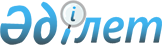 О бюджетах города, поселков и сельских округов Шемонаихинского района на 2024-2026 годыРешение Шемонаихинского районного маслихата Восточно-Казахстанской области от 28 декабря 2023 года № 12/3-VIII
      Примечание ИЗПИ!
      Настоящее решение вводится в действие с 01.01.2024.
      В соответствии с пунктом 2 статьи 9-1, пунктом 2 статьи 75 Бюджетного кодекса Республики Казахстан, подпунктом 1) пункта 1 статьи 6 Закона Республики Казахстан "О местном государственном управлении и самоуправлении в Республике Казахстан" Шемонаихинский районный маслихат РЕШИЛ:
      1. Утвердить бюджет города Шемонаиха Шемонаихинского района на 2024-2026 годы согласно приложениям 1, 2 и 3 соответственно, в том числе на 2024 год в следующих объемах:
      1) доходы – 581 739,0 тысяч тенге, в том числе:
      налоговые поступления – 208 846,0 тысяч тенге;
      неналоговые поступления – 0 тенге;
      поступления от продажи основного капитала – 3 000,0 тысяч тенге;
      поступления трансфертов – 369 893,0 тысячи тенге;
      2) затраты – 627 354,2 тысячи тенге;
      3) чистое бюджетное кредитование – 0 тенге, в том числе:
      бюджетные кредиты – 0 тенге;
      погашение бюджетных кредитов – 0 тенге;
      4) сальдо по операциям с финансовыми активами – 0 тенге, в том числе:
      приобретение финансовых активов – 0 тенге;
      поступления от продажи финансовых активов государства – 0 тенге;
      5) дефицит (профицит) бюджета – -45 615,2 тысяч тенге;
      6) финансирование дефицита (использование профицита) бюджета –45 615,2 тысяч тенге, в том числе:
      поступление займов – 0 тенге;
      погашение займов – 0 тенге;
      используемые остатки бюджетных средств – 45 615,2 тысяч тенге.
      Сноска. Пункт 1 в редакции решения Шемонаихинского районного маслихата Восточно-Казахстанской области от 09.04.2024 № 16/2-VIII (вводится в действие с 01.01.2024).


      2. Учесть в бюджете города Шемонаиха Шемонаихинского района объем бюджетных субвенций, передаваемых из районного бюджета в бюджет города на 2024 год в сумме 73 678,0 тысяч тенге.
      3. Предусмотреть в бюджете города Шемонаиха Шемонаихинского района на 2024 год целевые текущие трансферты из районного бюджета в сумме 296 215,0 тысяч тенге.
      4. Утвердить бюджет поселка Первомайский Шемонаихинского района на 2024-2026 годы согласно приложениям 4, 5 и 6 соответственно, в том числе на 2024 год в следующих объемах:
      1) доходы – 95 931,0 тысяча тенге, в том числе:
      налоговые поступления – 30 385,0 тысяч тенге;
      неналоговые поступления – 0 тенге;
      поступления от продажи основного капитала – 0 тенге;
      поступления трансфертов – 65 546,0 тысяч тенге;
      2) затраты – 100 790,0 тысяч тенге;
      3) чистое бюджетное кредитование – 0 тенге, в том числе:
      бюджетные кредиты – 0 тенге;
      погашение бюджетных кредитов – 0 тенге;
      4) сальдо по операциям с финансовыми активами – 0 тенге, в том числе:
      приобретение финансовых активов – 0 тенге;
      поступления от продажи финансовых активов государства – 0 тенге;
      5) дефицит (профицит) бюджета – -4 859,0 тенге;
      6) финансирование дефицита (использование профицита) бюджета – 4 859,0 тысяч тенге, в том числе:
      поступление займов – 0 тенге;
      погашение займов – 0 тенге;
      используемые остатки бюджетных средств – 4 859,0 тенге.
      Сноска. Пункт 4 в редакции решения Шемонаихинского районного маслихата Восточно-Казахстанской области от 09.04.2024 № 16/2-VIII (вводится в действие с 01.01.2024).


      5. Учесть в бюджете поселка Первомайский Шемонаихинского района объем бюджетных субвенций, передаваемых из районного бюджета в бюджет поселка на 2024 год в сумме 44 641,0 тысяча тенге.
      6. Предусмотреть в бюджете поселка Первомайский Шемонаихинского района на 2024 год целевые текущие трансферты из районного бюджета в сумме 20 905,0 тысяч тенге.
      7. Утвердить бюджет поселка Усть-Таловка Шемонаихинского района на 2024-2026 годы согласно приложениям 7, 8 и 9 соответственно, в том числе на 2024 год в следующих объемах:
      1) доходы – 163 331,0 тысяча тенге, в том числе:
      налоговые поступления – 29 105,0 тысяч тенге;
      неналоговые поступления – 198,0 тысяч тенге;
      поступления от продажи основного капитала – 0 тенге;
      поступления трансфертов – 134 028,0 тысяч тенге;
      2) затраты – 174 615,8 тысяч тенге;
      3) чистое бюджетное кредитование – 0 тенге, в том числе:
      бюджетные кредиты – 0 тенге;
      погашение бюджетных кредитов – 0 тенге;
      4) сальдо по операциям с финансовыми активами – 0 тенге, в том числе:
      приобретение финансовых активов – 0 тенге;
      поступления от продажи финансовых активов государства – 0 тенге;
      5) дефицит (профицит) бюджета – -11 284,8 тысячи тенге;
      6) финансирование дефицита (использование профицита) бюджета – 11 284,8 тысячи тенге, в том числе:
      поступление займов – 0 тенге;
      погашение займов – 0 тенге;
      используемые остатки бюджетных средств – 11 284,8 тысячи тенге.
      Сноска. Пункт 7 в редакции решения Шемонаихинского районного маслихата Восточно-Казахстанской области от 09.04.2024 № 16/2-VIII (вводится в действие с 01.01.2024).


      8. Учесть в бюджете поселка Усть-Таловка Шемонаихинского района объем бюджетных субвенций, передаваемых из районного бюджета в бюджет поселка на 2024 год в сумме 48 289,0 тысяч тенге.
      9. Предусмотреть в бюджете поселка Усть-Таловка Шемонаихинского района на 2024 год целевые текущие трансферты из районного бюджета в сумме 85 638,0 тысяч тенге.
      10. Утвердить бюджет Вавилонского сельского округа Шемонаихинского района на 2024-2026 годы согласно приложениям 10, 11 и 12 соответственно, в том числе на 2024 год в следующих объемах:
      1) доходы – 79 064,0 тысячи тенге, в том числе:
      налоговые поступления – 67 483,0 тысячи тенге;
      неналоговые поступления – 917,0 тысяч тенге;
      поступления от продажи основного капитала – 0 тенге;
      поступления трансфертов – 10 664,0 тысячи тенге;
      2) затраты – 90 091,2 тысяча тенге;
      3) чистое бюджетное кредитование – 0 тенге, в том числе:
      бюджетные кредиты – 0 тенге;
      погашение бюджетных кредитов – 0 тенге;
      4) сальдо по операциям с финансовыми активами – 0 тенге, в том числе:
      приобретение финансовых активов – 0 тенге;
      поступления от продажи финансовых активов государства – 0 тенге;
      5) дефицит (профицит) бюджета – -11 027,2 тысяч тенге;
      6) финансирование дефицита (использование профицита) бюджета– 11 027,2 тысяч тенге, в том числе:
      поступление займов – 0 тенге;
      погашение займов – 0 тенге;
      используемые остатки бюджетных средств – 11 027,2 тысяч тенге.
      Сноска. Пункт 10 в редакции решения Шемонаихинского районного маслихата Восточно-Казахстанской области от 09.04.2024 № 16/2-VIII (вводится в действие с 01.01.2024).


      11. Учесть в бюджете Вавилонского сельского округа Шемонаихинского района объем бюджетных субвенций, передаваемых из районного бюджета в бюджет сельского округа на 2024 год в сумме 10 664,0 тысячи тенге.
      12. Утвердить бюджет Верх-Убинского сельского округа Шемонаихинского района на 2024-2026 годы согласно приложениям 13, 14 и 15 соответственно, в том числе на 2024 год в следующих объемах:
      1) доходы – 111 268,0 тысяч тенге, в том числе:
      налоговые поступления – 8 994,0 тысячи тенге;
      неналоговые поступления – 0 тенге;
      поступления от продажи основного капитала – 0 тенге;
      поступления трансфертов – 102 274,0 тысячи тенге;
      2) затраты – 112 966,2 тысяч тенге;
      3) чистое бюджетное кредитование – 0 тенге, в том числе:
      бюджетные кредиты – 0 тенге;
      погашение бюджетных кредитов – 0 тенге;
      4) сальдо по операциям с финансовыми активами – 0 тенге, в том числе:
      приобретение финансовых активов – 0 тенге;
      поступления от продажи финансовых активов государства – 0 тенге;
      5) дефицит (профицит) бюджета – -1 698,2 тысяч тенге;
      6) финансирование дефицита (использование профицита) бюджета – 1 698,2 тысяч тенге, в том числе:
      поступление займов – 0 тенге;
      погашение займов – 0 тенге;
      используемые остатки бюджетных средств – 1 698,2 тысяч тенге.
      Сноска. Пункт 12 в редакции решения Шемонаихинского районного маслихата Восточно-Казахстанской области от 09.04.2024 № 16/2-VIII (вводится в действие с 01.01.2024).


      13. Учесть в бюджете Верх-Убинского сельского округа Шемонаихинского района объем бюджетных субвенций, передаваемых из районного бюджета в бюджет сельского округа на 2024 год в сумме 31 475,0 тысяч тенге.
      14. Предусмотреть в бюджете Верх-Убинского сельского округа Шемонаихинского района на 2024 год целевые текущие трансферты из районного бюджета в сумме 70 799,0 тысяч тенге.
      15. Утвердить бюджет Волчанского сельского округа Шемонаихинского района на 2024-2026 годы согласно приложениям 16, 17 и 18 соответственно, в том числе на 2024 год в следующих объемах:
      1) доходы – 68 902,0 тысячи тенге, в том числе:
      налоговые поступления – 8 003,0 тысячи тенге;
      неналоговые поступления – 192,0 тысячи тенге;
      поступления от продажи основного капитала – 0 тенге;
      поступления трансфертов – 60 707,0 тысяч тенге;
      2) затраты – 73 041,1 тысяча тенге;
      3) чистое бюджетное кредитование – 0 тенге, в том числе:
      бюджетные кредиты – 0 тенге;
      погашение бюджетных кредитов – 0 тенге;
      4) сальдо по операциям с финансовыми активами – 0 тенге, в том числе:
      приобретение финансовых активов – 0 тенге;
      поступления от продажи финансовых активов государства – 0 тенге;
      5) дефицит (профицит) бюджета – -4 139,1 тысяч тенге;
      6) финансирование дефицита (использование профицита) бюджета – 4 139,1 тысяч тенге, в том числе:
      поступление займов – 0 тенге;
      погашение займов – 0 тенге;
      используемые остатки бюджетных средств – 4 139,1 тысяч тенге.
      Сноска. Пункт 15 в редакции решения Шемонаихинского районного маслихата Восточно-Казахстанской области от 09.04.2024 № 16/2-VIII (вводится в действие с 01.01.2024).


      16. Учесть в бюджете Волчанского сельского округа Шемонаихинского района объем бюджетных субвенций, передаваемых из районного бюджета в бюджет сельского округа на 2024 год в сумме 37 959,0 тысяч тенге.
      17. Предусмотреть в бюджете Волчанского сельского округа на 2024 год целевые текущие трансферты из районного бюджета в сумме 22 748,0 тысяч тенге.
      18. Утвердить бюджет Выдрихинского сельского округа Шемонаихинского района на 2024-2026 годы согласно приложениям 19, 20 и 21 соответственно, в том числе на 2024 год в следующих объемах:
      1) доходы – 62 686,0 тысяч тенге, в том числе:
      налоговые поступления – 12 631,0 тысяча тенге;
      неналоговые поступления – 0 тенге;
      поступления от продажи основного капитала – 0 тенге;
      поступления трансфертов – 50 055,0 тысяч тенге;
      2) затраты – 66 391,1 тысяча тенге;
      3) чистое бюджетное кредитование – 0 тенге, в том числе:
      бюджетные кредиты – 0 тенге;
      погашение бюджетных кредитов – 0 тенге;
      4) сальдо по операциям с финансовыми активами – 0 тенге, в том числе:
      приобретение финансовых активов – 0 тенге;
      поступления от продажи финансовых активов государства – 0 тенге;
      5) дефицит (профицит) бюджета – -3 705,1 тысяч тенге;
      6) финансирование дефицита (использование профицита) бюджета – 3 705,1 тысяч тенге, в том числе:
      поступление займов – 0 тенге;
      погашение займов – 0 тенге;
      используемые остатки бюджетных средств – 3 705,1 тысяч тенге.
      Сноска. Пункт 18 в редакции решения Шемонаихинского районного маслихата Восточно-Казахстанской области от 09.04.2024 № 16/2-VIII (вводится в действие с 01.01.2024).


      19. Учесть в бюджете Выдрихинского сельского округа Шемонаихинского района объем бюджетных субвенций, передаваемых из районного бюджета в бюджет сельского округа на 2024 год в сумме 34 229,0 тысяч тенге.
      20. Предусмотреть в бюджете Выдрихинского сельского округа Шемонаихинского района на 2024 год целевые текущие трансферты из районного бюджета в сумме 15 826,0 тысяч тенге.
      21. Утвердить бюджет Зевакинского сельского округа Шемонаихинского района на 2024-2026 годы согласно приложениям 22, 23 и 24 соответственно, в том числе на 2024 год в следующих объемах:
      1) доходы – 101 743,0 тысячи тенге, в том числе:
      налоговые поступления – 32 990,0 тысяч тенге;
      неналоговые поступления – 385,0 тысяч тенге;
      поступления от продажи основного капитала – 0 тенге;
      поступления трансфертов – 68 368,0 тысяч тенге;
      2) затраты – 106 687,6 тысяч тенге;
      3) чистое бюджетное кредитование – 0 тенге, в том числе:
      бюджетные кредиты – 0 тенге;
      погашение бюджетных кредитов – 0 тенге;
      4) сальдо по операциям с финансовыми активами – 0 тенге, в том числе:
      приобретение финансовых активов – 0 тенге;
      поступления от продажи финансовых активов государства – 0 тенге;
      5) дефицит (профицит) бюджета – - 4 944,6 тысячи тенге;
      6) финансирование дефицита (использование профицита) бюджета – 4 944,6 тысячи тенге, в том числе:
      поступление займов – 0 тенге;
      погашение займов – 0 тенге;
      используемые остатки бюджетных средств – 4 944,6 тысячи тенге.
      Сноска. Пункт 21 в редакции решения Шемонаихинского районного маслихата Восточно-Казахстанской области от 09.04.2024 № 16/2-VIII (вводится в действие с 01.01.2024).


      22. Учесть в бюджете Зевакинского сельского округа Шемонаихинского района объем бюджетных субвенций, передаваемых из районного бюджета в бюджет сельского округа на 2024 год в сумме 35 529,0 тысяч тенге.
      23. Предусмотреть в бюджете Зевакинского сельского округа Шемонаихинского района на 2024 год целевые текущие трансферты из районного бюджета в сумме 32 839,0 тысяч тенге.
      24. Утвердить бюджет Каменевского сельского округа Шемонаихинского района на 2024-2026 годы согласно приложениям 25, 26 и 27 соответственно, в том числе на 2024 год в следующих объемах:
      1) доходы – 98 206,0 тысяч тенге, в том числе:
      налоговые поступления – 10 407,0 тысяч тенге;
      неналоговые поступления – 0 тенге;
      поступления от продажи основного капитала – 0 тенге;
      поступления трансфертов – 87 799,0 тысяч тенге;
      2) затраты – 98 206,0 тысяч тенге;
      3) чистое бюджетное кредитование – 0 тенге, в том числе:
      бюджетные кредиты – 0 тенге;
      погашение бюджетных кредитов – 0 тенге;
      4) сальдо по операциям с финансовыми активами – 0 тенге, в том числе:
      приобретение финансовых активов – 0 тенге;
      поступления от продажи финансовых активов государства – 0 тенге;
      5) дефицит (профицит) бюджета – 0 тенге;
      6) финансирование дефицита (использование профицита) бюджета – 0 тенге, в том числе:
      поступление займов – 0 тенге;
      погашение займов – 0 тенге;
      используемые остатки бюджетных средств – 0 тенге.
      25. Учесть в бюджете Каменевского сельского округа Шемонаихинского района объем бюджетных субвенций, передаваемых из районного бюджета в бюджет сельского округа на 2024 год в сумме 33 886,0 тысяч тенге.
      26. Предусмотретьв бюджете Каменевского сельского округа Шемонаихинского района на 2024 год целевые текущие трансферты из районного бюджета в сумме 53 913,0 тысяч тенге.
      27. Утвердить бюджет Октябрьского сельского округа Шемонаихинского района на 2024-2026 годы согласно приложениям 28, 29 и 30 соответственно, в том числе на 2024 год в следующих объемах:
      1) доходы – 50 449,0 тысяч тенге, в том числе:
      налоговые поступления – 4 111,0 тысяч тенге;
      неналоговые поступления – 0 тенге;
      поступления от продажи основного капитала – 0 тенге;
      поступления трансфертов – 46 338,0 тысяч тенге;
      2) затраты – 52 882,2 тысячи тенге;
      3) чистое бюджетное кредитование – 0 тенге, в том числе:
      бюджетные кредиты – 0 тенге;
      погашение бюджетных кредитов – 0 тенге;
      4) сальдо по операциям с финансовыми активами – 0 тенге, в том числе:
      приобретение финансовых активов – 0 тенге;
      поступления от продажи финансовых активов государства – 0 тенге;
      5) дефицит (профицит) бюджета – -2 433,2 тысячи тенге;
      6) финансирование дефицита (использование профицита) бюджета – 2 433,2 тысячи тенге, в том числе:
      поступление займов – 0 тенге;
      погашение займов – 0 тенге;
      используемые остатки бюджетных средств – 2 433,2 тысячи тенге.
      Сноска. Пункт 27 в редакции решения Шемонаихинского районного маслихата Восточно-Казахстанской области от 09.04.2024 № 16/2-VIII (вводится в действие с 01.01.2024).


      28. Учесть в бюджете Октябрьского сельского округа Шемонаихинского района объем бюджетных субвенций, передаваемых из районного бюджета в бюджет сельского округа на 2024 год в сумме 31 317,0 тысяч тенге.
      29. Предусмотреть в бюджете Октябрьского сельского округа Шемонаихинского района на 2024 год целевые текущие трансферты из районного бюджета в бюджет сельского округа в сумме 15 021,0 тысяча тенге.
      30. Утвердить бюджет Разинского сельского округа Шемонаихинского района на 2024-2026 годы согласно приложениям 31, 32 и 33 соответственно, в том числе на 2024 год в следующих объемах:
      1) доходы – 71 775,0 тысяч тенге, в том числе:
      налоговые поступления – 5 236,0 тысяч тенге;
      неналоговые поступления – 0 тенге;
      поступления от продажи основного капитала – 0 тенге;
      поступления трансфертов – 66 539,0 тысяч тенге;
      2) затраты – 73 376,0 тысяч тенге;
      3) чистое бюджетное кредитование – 0 тенге, в том числе:
      бюджетные кредиты – 0 тенге;
      погашение бюджетных кредитов – 0 тенге;
      4) сальдо по операциям с финансовыми активами – 0 тенге, в том числе:
      приобретение финансовых активов – 0 тенге;
      поступления от продажи финансовых активов государства – 0 тенге;
      5) дефицит (профицит) бюджета – -1 601,0 тысяча тенге;
      6) финансирование дефицита (использование профицита) бюджета – 1 601,0 тысяча тенге, в том числе:
      поступление займов – 0 тенге;
      погашение займов – 0 тенге;
      используемые остатки бюджетных средств – 1 601,0 тысяча тенге.
      Сноска. Пункт 30 в редакции решения Шемонаихинского районного маслихата Восточно-Казахстанской области от 09.04.2024 № 16/2-VIII (вводится в действие с 01.01.2024).


      31. Учесть в бюджете Разинского сельского округа объем бюджетных субвенций, передаваемых из районного бюджета в бюджет сельского округа на 2024 год в сумме 27 872,0 тысячи тенге.
      32. Предусмотреть в бюджете Разинского сельского округа объем бюджетных трансфертов, передаваемых из районного бюджета в бюджет сельского округа на 2024 год в сумме 38 667,0 тысяч тенге.
      33. Настоящее решение вводится в действие с 1 января 2024 года. Бюджет города Шемонаиха Шемонаихинского района на 2024 год
      Сноска. Приложение 1 в редакции решения Шемонаихинского районного маслихата Восточно-Казахстанской области от 09.04.2024 № 16/2-VIII (вводится в действие с 01.01.2024). Бюджет города Шемонаиха Шемонаихинского района на 2025 год Бюджет города Шемонаиха Шемонаихинского района на 2026 год Бюджет поселка Первомайский сельского округа Шемонаихинского района на 2024 год
      Сноска. Приложение 4 в редакции решения Шемонаихинского районного маслихата Восточно-Казахстанской области от 09.04.2024 № 16/2-VIII (вводится в действие с 01.01.2024). Бюджет поселка Первомайский сельского округа Шемонаихинского района на 2025 год Бюджет поселка Первомайский сельского округа Шемонаихинского района на 2026 год Бюджет поселка Усть-Таловка Шемонаихинского района на 2024 год
      Сноска. Приложение 7 в редакции решения Шемонаихинского районного маслихата Восточно-Казахстанской области от 09.04.2024 № 16/2-VIII (вводится в действие с 01.01.2024). Бюджет поселка Усть-Таловка Шемонаихинского района на 2025 год Бюджет поселка Усть-Таловка Шемонаихинского района на 2026 год Бюджет Вавилонского сельского округа Шемонаихинского района на 2024 год
      Сноска. Приложение 10 в редакции решения Шемонаихинского районного маслихата Восточно-Казахстанской области от 09.04.2024 № 16/2-VIII (вводится в действие с 01.01.2024). Бюджет Вавилонского сельского округа Шемонаихинского района на 2025 год Бюджет Вавилонского сельского округа Шемонаихинского района на 2026 год Бюджет Верх-Убинского сельского округа Шемонаихинского района на 2024 год
      Сноска. Приложение 13 в редакции решения Шемонаихинского районного маслихата Восточно-Казахстанской области от 09.04.2024 № 16/2-VIII (вводится в действие с 01.01.2024). Бюджет Верх-Убинского сельского округа Шемонаихинского района на 2025 год Бюджет Верх-Убинского сельского округа Шемонаихинского района на 2026 год Бюджет Волчанского сельского округа Шемонаихинского района на 2024 год
      Сноска. Приложение 16 в редакции решения Шемонаихинского районного маслихата Восточно-Казахстанской области от 09.04.2024 № 16/2-VIII (вводится в действие с 01.01.2024). Бюджет Волчанского сельского округа Шемонаихинского района на 2025 год Бюджет Волчанского сельского округа Шемонаихинского района на 2026 год Бюджет Выдрихинского сельского округа Шемонаихинского района на 2024 год
      Сноска. Приложение 19 в редакции решения Шемонаихинского районного маслихата Восточно-Казахстанской области от 09.04.2024 № 16/2-VIII (вводится в действие с 01.01.2024). Бюджет Выдрихинского сельского округа Шемонаихинского района на 2025 год Бюджет Выдрихинского сельского округа Шемонаихинского района на 2026 год Бюджет Зевакинского сельского округа Шемонаихинского района на 2024 год
      Сноска. Приложение 22 в редакции решения Шемонаихинского районного маслихата Восточно-Казахстанской области от 09.04.2024 № 16/2-VIII (вводится в действие с 01.01.2024). Бюджет Зевакинского сельского округа Шемонаихинского района на 2025 год Бюджет Зевакинского сельского округа Шемонаихинского района на 2026 год Бюджет Каменевского сельского округа Шемонаихинского района на 2024 год
      Сноска. Приложение 25 в редакции решения Шемонаихинского районного маслихата Восточно-Казахстанской области от 09.04.2024 № 16/2-VIII (вводится в действие с 01.01.2024). Бюджет Каменевского сельского округа Шемонаихинского района на 2025 год Бюджет Каменевского сельского округа Шемонаихинского района на 2026 год Бюджет Октябрьского сельского округа Шемонаихинского района на 2024 год
      Сноска. Приложение 28 в редакции решения Шемонаихинского районного маслихата Восточно-Казахстанской области от 09.04.2024 № 16/2-VIII (вводится в действие с 01.01.2024). Бюджет Октябрьского сельского округа Шемонаихинского района на 2025 год Бюджет Октябрьского сельского округа Шемонаихинского района на 2026 год Бюджет Разинского сельского округа Шемонаихинского района на 2024 год
      Сноска. Приложение 31 в редакции решения Шемонаихинского районного маслихата Восточно-Казахстанской области от 09.04.2024 № 16/2-VIII (вводится в действие с 01.01.2024). Бюджет Разинского сельского округа Шемонаихинского района на 2025 год Бюджет Разинского сельского округа Шемонаихинского района на 2026 год
					© 2012. РГП на ПХВ «Институт законодательства и правовой информации Республики Казахстан» Министерства юстиции Республики Казахстан
				
      Председатель Шемонаихинского районного маслихата 

М. Желдыбаев
Приложение 1 к решению 
Шемонаихинского 
районного маслихата 
от 28 декабря 2023 года 
№ 12/3-VIII
Категория
Категория
Категория
Категория
Сумма (тысяч тенге)
Класс
Класс
Класс
Сумма (тысяч тенге)
Подкласс
Подкласс
Сумма (тысяч тенге)
Наименование
Сумма (тысяч тенге)
I.ДОХОДЫ
581 739,0
1
Налоговые поступления
208 846,0
01
Подоходный налог
104 500,0
2
Индивидуальный подоходный налог
104 500,0
04
Налоги на собственность
93 386,0
1
Налоги на имущество
3 500,0
3
Земельный налог
11 157,0
4
Налог на транспортные средства
78 729,0
05
Внутренние налоги на товары, работы и услуги
10 960,0
3
Поступления за использование природных и других ресурсов
10 108,0
4
Сборы за ведение предпринимательской и профессиональной деятельности
852,0
3
Поступления от продажи основного капитала
3 000,0
03
Продажа земли и нематериальных активов
3 000,0
1
Продажа земли
3 000,0
 4
Поступления трансфертов
369 893,0
02
Трансферты из вышестоящих органов государственного управления
369 893,0
3
Трансферты из районного (города областного значения) бюджета
369 893,0
Функциональная группа
Функциональная группа
Функциональная группа
Функциональная группа
Функциональная группа
Сумма (тысяч тенге)
Функциональная подгруппа
Функциональная подгруппа
Функциональная подгруппа
Функциональная подгруппа
Сумма (тысяч тенге)
Администратор бюджетных программ
Администратор бюджетных программ
Администратор бюджетных программ
Сумма (тысяч тенге)
Программа
Программа
Сумма (тысяч тенге)
Наименование
Сумма (тысяч тенге)
II. ЗАТРАТЫ
627 354,2
01
Государственные услуги общего характера
80 815,4
1
Представительные, исполнительные и другие органы, выполняющие общие функции государственного управления
80 815,4
124
Аппарат акима города районного значения, села, поселка, сельского округа
80 815,4
001
Услуги по обеспечению деятельности акима города районного значения, села, поселка, сельского округа
79 781,0
022
Капитальные расходы государственного органа
1 034,4
 07
Жилищно-коммунальное хозяйство
222 598,0
3
Благоустройство населенных пунктов
222 598,0
124
Аппарат акима города районного значения, села, поселка, сельского округа
222 598,0
008
Освещение улиц в населенных пунктах
95 101,0
009
Обеспечение санитарии населенных пунктов
40 529,0
010
Содержание мест захоронений и погребение безродных
1 315,0
011
Благоустройство и озеленение населенных пунктов
85 653,0
12
Транспорт и коммуникации
323 800,0
1
Автомобильный транспорт
323 800,0
124
Аппарат акима города районного значения, села, поселка, сельского округа
323 800,0
013
Обеспечение функционирования автомобильных дорог в городах районного значения, селах, поселках, сельских округах
70 000,0
045
Капитальный и средний ремонт автомобильных дорог в городах районного значения, селах, поселках, сельских округах
253 800,0
15
Трансферты
140,8
1
Трансферты
140,8
124
Аппарат акима города районного значения, села, поселка, сельского округа
140,8
048
Возврат неиспользованных (недоиспользованных) целевых трансфертов
140,8
III.Чистое бюджетное кредитование
0
Бюджетные кредиты
0
Погашение бюджетных кредитов
0
IV.Сальдо по операциям с финансовыми активами
0
Приобретение финансовых активов
0
Поступления от продажи финансовых активов государства
0
V. Дефицит (профицит) бюджета
-45 615,2
VI. Финансирование дефицита (использование профицита) бюджета
45 615,2
Поступление займов
0
Погашение займов
0
8
Используемые остатки бюджетных средств
45 615,2
01
Остатки бюджетных средств
45 615,2
1
Свободные остатки бюджетных средств
45 615,2Приложение 2 к решению 
Шемонаихинского 
районного маслихата 
от 28 декабря 2023 года 
№ 12/3-VIII
Категория
Категория
Категория
Категория
Сумма (тысяч тенге)
Класс
Класс
Класс
Сумма (тысяч тенге)
Подкласс
Подкласс
Сумма (тысяч тенге)
Наименование
Сумма (тысяч тенге)
I.ДОХОДЫ
651 954,0
1
Налоговые поступления
188 889,0
01
Подоходный налог 
94 227,0
2
Индивидуальный подоходный налог
94 227,0
04
Налоги на собственность 
83 677,0
1
Налоги на имущество
3 500,0
3
Земельный налог
11 157,0
4
Налог на транспортные средства
69 020,0
05
Внутренние налоги на товары, работы и услуги
10 985,0
3
Поступления за использование природных и других ресурсов
10 108,0
4
Сборы за ведение предпринимательской и профессиональной деятельности
877,0
3
Поступления от продажи основного капитала
3 000,0
03
Продажа земли и нематериальных активов
3 000,0
1
Продажа земли
3 000,0
 4
Поступления трансфертов
460 065,0
02
Трансферты из вышестоящих органов государственного управления
460 065,0
3
Трансферты из районного (города областного значения) бюджета
460 065,0
Функциональная группа
Функциональная группа
Функциональная группа
Функциональная группа
Функциональная группа
Сумма (тысяч тенге)
Функциональная подгруппа
Функциональная подгруппа
Функциональная подгруппа
Функциональная подгруппа
Сумма (тысяч тенге)
Администратор бюджетных программ
Администратор бюджетных программ
Администратор бюджетных программ
Сумма (тысяч тенге)
Программа
Программа
Сумма (тысяч тенге)
Наименование
Сумма (тысяч тенге)
II. ЗАТРАТЫ
651 954,0
01
Государственные услуги общего характера
76 419,0
1
Представительные, исполнительные и другие органы, выполняющие общие функции государственного управления
76 419,0
124
Аппарат акимагорода районного значения, села, поселка, сельского округа
76 419,0
001
Услуги по обеспечению деятельности акима города районного значения, села, поселка, сельского округа
76 419,0
 07
Жилищно-коммунальное хозяйство
176 863,0
3
Благоустройство населенных пунктов
176 863,0
124
Аппарат акима города районного значения, села, поселка, сельского округа 
176 863,0
008
Освещение улиц в населенных пунктах
73 050,0
009
Обеспечение санитарии населенных пунктов
24 985,0
010
Содержание мест захоронений и погребение безродных
328,0
011
Благоустройство и озеленение населенных пунктов
78 500,0
12
Транспорт и коммуникации
398 672,0
1
Автомобильный транспорт
398 672,0
124
Аппарат акима города районного значения, села, поселка, сельского округа
398 672,0
013
Обеспечение функционирования автомобильных дорог в городах районного значения, селах, поселках, сельских округах
46 672,0
045
Капитальный и средний ремонт автомобильных дорог в городах районного значения, селах, поселках, сельских округах
350 000,0
III.Чистое бюджетное кредитование
0
Бюджетные кредиты
0
Погашение бюджетных кредитов
0
IV.Сальдо по операциям с финансовыми активами
0
Приобретение финансовых активов
0
Поступления от продажи финансовых активов государства
0
V. Дефицит (профицит) бюджета
0
VI. Финансирование дефицита (использование профицита) бюджета
0
Поступление займов
0
Погашение займов
0
8
Используемые остатки бюджетных средств
0
01
Остатки бюджетных средств
0
1
Свободные остатки бюджетных средств
0Приложение 3 к решению 
Шемонаихинского 
районного маслихата 
от 28 декабря 2023 года 
№ 12/3-VIII
Категория
Категория
Категория
Категория
Сумма (тысяч тенге)
Класс
Класс
Класс
Сумма (тысяч тенге)
Подкласс
Подкласс
Сумма (тысяч тенге)
Наименование
Сумма (тысяч тенге)
1.ДОХОДЫ
507 712,0
1
Налоговые поступления
193 773,0
01
Подоходный налог 
97 035,0
2
Индивидуальный подоходный налог
97 035,0
04
Налоги на собственность 
85 727,0
1
Налоги на имущество
3 500,0
3
Земельный налог
11 157,0
4
Налог на транспортные средства
71 070,0
05
Внутренние налоги на товары, работы и услуги 
11 011,0
3
Поступления за использование природных и других ресурсов
10 108,0
4
Сборы за ведение предпринимательской и профессиональной деятельности
903,0
3
Поступления от продажи основного капитала
3 000,0
03
Продажа земли и нематериальных активов
3 000,0
1
Продажа земли
3 000,0
 4
Поступления трансфертов
310 939,0
02
Трансферты из вышестоящих органов государственного управления
310 939,0
3
Трансферты из районного (города областного значения) бюджета
310 939,0
Функциональная группа
Функциональная группа
Функциональная группа
Функциональная группа
Функциональная группа
Сумма (тысяч тенге)
Функциональная подгруппа
Функциональная подгруппа
Функциональная подгруппа
Функциональная подгруппа
Сумма (тысяч тенге)
Администратор бюджетных программ
Администратор бюджетных программ
Администратор бюджетных программ
Сумма (тысяч тенге)
Программа
Программа
Сумма (тысяч тенге)
Наименование
Сумма (тысяч тенге)
II. ЗАТРАТЫ
507 712,0
01
Государственные услуги общего характера
74 292,0
1
Представительные, исполнительные и другие органы, выполняющие общие функции государственного управления
74 292,0
124
Аппарат акима города районного значения, села, поселка, сельского округа
74 292,0
001
Услуги по обеспечению деятельности акима города районного значения, села, поселка, сельского округа
74 292,0
 07
Жилищно-коммунальное хозяйство
142 801,0
3
Благоустройство населенных пунктов
142 801,0
124
Аппарат акима города районного значения, села, поселка, сельского округа
142 801,0
008
Освещение улиц в населенных пунктах
86 000,0
009
Обеспечение санитарии населенных пунктов
25 984,0
010
Содержание мест захоронений и погребение безродных
341,0
011
Благоустройство и озеленение населенных пунктов
30 476,0
12
Транспорт и коммуникации
290 619,0
1
Автомобильный транспорт
290 619,0
124
Аппарат акима города районного значения, села, поселка, сельского округа
290 619,0
013
Обеспечение функционирования автомобильных дорог в городах районного значения, селах, поселках, сельских округах
50 619,0
045
Капитальный и средний ремонт автомобильных дорог в городах районного значения, селах, поселках, сельских округах
240 000,0
III.Чистое бюджетное кредитование
0
Бюджетные кредиты
0
Погашение бюджетных кредитов
0
IV.Сальдо по операциям с финансовыми активами
0
Приобретение финансовых активов
0
Поступления от продажи финансовых активов государства
0
V. Дефицит (профицит) бюджета
0
VI. Финансирование дефицита (использование профицита) бюджета
0
Поступление займов
0
Погашение займов
0
8
Используемые остатки бюджетных средств
0
01
Остатки бюджетных средств
0
1
Свободные остатки бюджетных средств
0Приложение 4 к решению 
Шемонаихинского 
районного маслихата 
от 28 декабря 2023 года 
№ 12/3-VIII
Категория
Категория
Категория
Категория
Сумма (тысяч тенге)
Класс
Класс
Класс
Сумма (тысяч тенге)
Подкласс
Подкласс
Сумма (тысяч тенге)
Наименование
Сумма (тысяч тенге)
I.ДОХОДЫ
95 931,0
1
Налоговые поступления
30 385,0
01
Подоходный налог 
12 000,0
2
Индивидуальный подоходный налог
12 000,0
04
Налоги на собственность 
18 082,0
1
Налоги на имущество 
724,0
3
Земельный налог 
2 332,0
4
Налог на транспортные средства 
15 026,0
05
Внутренние налоги на товары, работы и услуги
303,0
3
Поступления за использование природных и других ресурсов
303,0
 4
Поступления трансфертов
65 546,0
02
Трансферты вышестоящих органов государственного управления
65 546,0
3
Трансферты из районного (города областного значения) бюджета
65 546,0
Функциональная группа
Функциональная группа
Функциональная группа
Функциональная группа
Функциональная группа
Сумма (тысяч тенге)
Функциональная подгруппа
Функциональная подгруппа
Функциональная подгруппа
Функциональная подгруппа
Сумма (тысяч тенге)
Администратор бюджетных программ
Администратор бюджетных программ
Администратор бюджетных программ
Сумма (тысяч тенге)
Программа
Программа
Сумма (тысяч тенге)
Наименование
Сумма (тысяч тенге)
II. ЗАТРАТЫ
100 790,0
01
Государственные услуги общего характера
46 499,2
1
Представительные, исполнительные и другие органы, выполняющие общие функции государственного управления
46 499,2
124
Аппарат акима города районного значения, села, поселка, сельского округа
46 499,2
001
Услуги по обеспечению деятельности акима города районного значения, села, поселка, сельского округа
46 499,2
 07
Жилищно-коммунальное хозяйство
43 058,0
3
 Благоустройство населенных пунктов
43 058,0
124
Аппарат акима города районного значения, села, поселка, сельского округа
43 058,0
008
Освещение улиц в населенных пунктах
27 271,0
009
Обеспечение санитарии населенных пунктов
3 600,0
010
Содержание мест захоронений и погребение безродных
187,0
011
Благоустройство и озеленение населенных пунктов
12 000,0
12
Транспорт и коммуникации
11 232,0
1
Автомобильный транспорт
11 232,0
124
Аппарат акима города районного значения, села, поселка, сельского округа
11 232,0
013
Обеспечение функционирования автомобильных дорог в городах районного значения, селах, поселках, сельских округах
11 232,0
15
Трансферты
0,8
1
Трансферты
0,8
124
Аппарат акима города районного значения, села, поселка, сельского округа
0,8
048
Возврат неиспользованных (недоиспользованных) целевых трансфертов
0,8
III .Чистое бюджетное кредитование
0
Бюджетные кредиты
0
Погашение бюджетных кредитов
0
IV. Сальдо по операциям с финансовыми активами
0
Приобретение финансовых активов
0
Поступления от продажи финансовых активов государства
0
V. Дефицит (профицит) бюджета
-4 859,0
VI. Финансирование дефицита (использование профицита) бюджета
4 859,0
Поступление займов
0
Погашение займов
0
8
Используемые остатки бюджетных средств
4 859,0
01
Остатки бюджетных средств
4 859,0
1
Свободные остатки бюджетных средств
4 859,0Приложение 5 к решению 
Шемонаихинского 
районного маслихата 
от 28 декабря 2023 года 
№ 12/3-VIII
Категория
Категория
Категория
Категория
Сумма (тысяч тенге)
Класс
Класс
Класс
Сумма (тысяч тенге)
Подкласс
Подкласс
Сумма (тысяч тенге)
Наименование
Сумма (тысяч тенге)
I.ДОХОДЫ
219 183,0
1
Налоговые поступления
31 448,0
01
Подоходный налог 
12 592,0
2
Индивидуальный подоходный налог
12 592,0
04
Налоги на собственность 
18 553,0
1
Налоги на имущество 
724,0
3
Земельный налог 
2 332,0
4
Налог на транспортные средства 
15 497,0
05
Внутренние налоги на товары, работы и услуги
303,0
3
Поступления за использование природных и других ресурсов
303,0
 4
Поступления трансфертов
187 735,0
02
Трансферты вышестоящих органов государственного управления
187 735,0
3
Трансферты из районного (города областного значения) бюджета
187 735,0
Функциональная группа
Функциональная группа
Функциональная группа
Функциональная группа
Функциональная группа
Сумма (тысяч тенге)
Функциональная подгруппа
Функциональная подгруппа
Функциональная подгруппа
Функциональная подгруппа
Сумма (тысяч тенге)
Администратор бюджетных программ
Администратор бюджетных программ
Администратор бюджетных программ
Сумма (тысяч тенге)
Программа
Программа
Сумма (тысяч тенге)
Наименование
Сумма (тысяч тенге)
II. ЗАТРАТЫ
219 183,0
01
Государственные услуги общего характера
46 081,0
1
Представительные, исполнительные и другие органы, выполняющие общие функции государственного управления
46 081,0
124
Аппарат акима города районного значения, села, поселка, сельского округа
46 081,0
001
Услуги по обеспечению деятельности акима города районного значения, села, поселка, сельского округа
46 081,0
 07
Жилищно-коммунальное хозяйство
53 421,0
3
Благоустройство населенных пунктов
53 421,0
124
Аппарат акима города районного значения, села, поселка, сельского округа
53 421,0
008
Освещение улиц в населенных пунктах
36 496,0
009
Обеспечение санитарии населенных пунктов
3 730,0
010
Содержание мест захоронений и погребение безродных
195,0
011
Благоустройство и озеленение населенных пунктов
13 000,0
12
Транспорт и коммуникации
119 681,0
1
Автомобильный транспорт
119 681,0
124
Аппарат акима города районного значения, села, поселка, сельского округа
119 681,0
013
Обеспечение функционирования автомобильных дорог в городах районного значения, селах, поселках, сельских округах
11 681,0
045
Капитальный и средний ремонт автомобильных дорог в городах районного значения, селах, поселках, сельских округах
108 000,0
III .Чистое бюджетное кредитование
0
Бюджетные кредиты
0
Погашение бюджетных кредитов
0
IV. Сальдо по операциям с финансовыми активами
0
Приобретение финансовых активов
0
Поступления от продажи финансовых активов государства
0
V. Дефицит (профицит) бюджета
0
VI. Финансирование дефицита (использование профицита) бюджета
0
Поступление займов
0
Погашение займов
0
8
Используемые остатки бюджетных средств
0
01
Остатки бюджетных средств
0
1
Свободные остатки бюджетных средств
0Приложение 6 к решению 
Шемонаихинского 
районного маслихата 
от 28 декабря 2023 года 
№ 12/3-VIII
Категория
Категория
Категория
Категория
Сумма (тысяч тенге)
Класс
Класс
Класс
Сумма (тысяч тенге)
Подкласс
Подкласс
Сумма (тысяч тенге)
Наименование
Сумма (тысяч тенге)
I.ДОХОДЫ
249 051,0
1
Налоговые поступления
32 564,0
01
Подоходный налог 
13 221,0
2
Индивидуальный подоходный налог
13 221,0
04
Налоги на собственность 
19 040,0
1
Налоги на имущество 
724,0
3
Земельный налог 
2 332,0
4
Налог на транспортные средства 
15 984,0
05
Внутренние налоги на товары, работы и услуги 
303,0
3
Поступления за использование природных и других ресурсов
303,0
 4
Поступления трансфертов
216 487,0
02
Трансферты вышестоящих органов государственного управления
216 487,0
3
Трансферты из районного (города областного значения) бюджета
216 487,0
Функциональная группа
Функциональная группа
Функциональная группа
Функциональная группа
Функциональная группа
Сумма (тысяч тенге)
Функциональная подгруппа
Функциональная подгруппа
Функциональная подгруппа
Функциональная подгруппа
Сумма (тысяч тенге)
Администратор бюджетных программ
Администратор бюджетных программ
Администратор бюджетных программ
Сумма (тысяч тенге)
Программа
Программа
Сумма (тысяч тенге)
Наименование
Сумма (тысяч тенге)
II. ЗАТРАТЫ
249 051,0
01
Государственные услуги общего характера
47 091,0
1
Представительные, исполнительные и другие органы, выполняющие общие функции государственного управления
47 091,0
124
Аппарат акима города районного значения, села, поселка, сельского округа
47 091,0
001
Услуги по обеспечению деятельности акима города районного значения, села, поселка, сельского округа
47 091,0
 07
Жилищно-коммунальное хозяйство
35 812,0
3
Благоустройство населенных пунктов
35 812,0
124
Аппарат акима города районного значения, села, поселка, сельского округа
35 812,0
008
Освещение улиц в населенных пунктах
31 730,0
009
Обеспечение санитарии населенных пунктов
3 879,0
010
Содержание мест захоронений и погребение безродных
203,0
12
Транспорт и коммуникации
166 148,0
1
Автомобильный транспорт
166 148,0
124
Аппарат акима города районного значения, села, поселка, сельского округа
166 148,0
013
Обеспечение функционирования автомобильных дорог в городах районного значения, селах, поселках, сельских округах
12 148,0
045
Капитальный и средний ремонт автомобильных дорог в городах районного значения, селах, поселках, сельских округах
154 000,0
III .Чистое бюджетное кредитование
0
Бюджетные кредиты
0
Погашение бюджетных кредитов
0
IV. Сальдо по операциям с финансовыми активами
0
Приобретение финансовых активов
0
Поступления от продажи финансовых активов государства
0
V. Дефицит (профицит) бюджета
0
VI. Финансирование дефицита (использование профицита) бюджета
0
Поступление займов
0
Погашение займов
0
8
Используемые остатки бюджетных средств
0
01
Остатки бюджетных средств
0
1
Свободные остатки бюджетных средств
0Приложение 7 к решению 
Шемонаихинского 
районного маслихата 
от 28 декабря 2023 года 
№ 12/3-VIII
Категория
Категория
Категория
Категория
Сумма (тысяч тенге)
Класс
Класс
Класс
Сумма (тысяч тенге)
Подкласс
Подкласс
Сумма (тысяч тенге)
Наименование
Сумма (тысяч тенге)
I.ДОХОДЫ
163 331,0
1
Налоговые поступления
29 105,0
01
Подоходный налог 
10 854,0
2
Индивидуальный подоходный налог
10 854,0
04
Налоги на собственность 
17 947,0
1
Налоги на имущество 
723,0
3
Земельный налог
581,0
4
Налог на транспортные средства
16 643,0
05
Внутренние налоги на товары, работы и услуги
304,0
3
Поступления за использование природных и других ресурсов
263,0
4
Сборы за ведение предпринимательской и профессиональной деятельности
41,0
2
Неналоговые поступления
198,0
01
Доходы от государственной собственности
198,0
5
Доходы от аренды имущества, находящегося в государственной собственности
198,0
 4
Поступления трансфертов
134 028,0
02
Трансферты из вышестоящих органов государственного управления
134 028,0
3
Трансферты из районного (города областного значения) бюджета
134 028,0
Функциональная группа
Функциональная группа
Функциональная группа
Функциональная группа
Функциональная группа
Сумма (тысяч тенге)
Функциональная подгруппа
Функциональная подгруппа
Функциональная подгруппа
Функциональная подгруппа
Сумма (тысяч тенге)
Администратор бюджетных программ
Администратор бюджетных программ
Администратор бюджетных программ
Сумма (тысяч тенге)
Программа
Программа
Сумма (тысяч тенге)
Наименование
Сумма (тысяч тенге)
II. ЗАТРАТЫ
174 615,8
01
Государственные услуги общего характера
57 445,7
1
Представительные, исполнительные и другие органы, выполняющие общие функции государственного управления
57 077,7
124
Аппарат акима города районного значения, села, поселка, сельского округа
57 077,7
001
Услуги по обеспечению деятельности акима города районного значения, села, поселка, сельского округа
51 680,7
032
Капитальные расходы подведомственных государственных учреждений и организаций
5 397,0
2
Финансовая деятельность
368,0
124
Аппарат акима города районного значения, села, поселка, сельского округа
368,0
053
Управление коммунальным имуществом города районного значения, села, поселка, сельского округа
368,0
 07
Жилищно-коммунальное хозяйство
29 974,0
3
Благоустройство населенных пунктов
29 974,0
124
Аппарат акима города районного значения, села, поселка, сельского округа
29 974,0
008
Освещение улиц в населенных пунктах
18 574,0
009
Обеспечение санитарии населенных пунктов
2 600,0
011
Благоустройство и озеленение населенных пунктов
8 800,0
08
Культура, спорт, туризм и информационное пространство
47 803,0
1
Деятельность в области культуры
47 803,0
124
Аппарат акима города районного значения, села, поселка, сельского округа
47 803,0
006
Поддержка культурно-досуговой работы на местном уровне
47 803,0
12
Транспорт и коммуникации
39 392,0
1
Автомобильный транспорт
39 392,0
124
Аппарат акима города районного значения, села, поселка, сельского округа
39 392,0
013
Обеспечение функционирования автомобильных дорог в городах районного значения, селах, поселках, сельских округах
12 461,0
045
Капитальный и средний ремонт автомобильных дорог в городах районного значения, селах, поселках, сельских округах
26 931,0
15
Трансферты
1,1
1
Трансферты
1,1
124
Аппарат акима города районного значения, села, поселка, сельского округа
1,1
048
Возврат неиспользованных (недоиспользованных) целевых трансфертов
1,1
III. Чистое бюджетное кредитование
0
Бюджетные кредиты
0
Погашение бюджетных кредитов
0
IV. Сальдо по операциям с финансовыми активами
0
Приобретение финансовых активов
0
Поступления от продажи финансовых активов государства
0
V. Дефицит (профицит) бюджета
-11 284,8
VI. Финансирование дефицита (использование профицита) бюджета
11 284,8
Поступление займов
0
Погашение займов
0
8
Используемые остатки бюджетных средств
11 284,8
01
Остатки бюджетных средств
11 284,8
1
Свободные остатки бюджетных средств
11 284,8Приложение 8 к решению 
Шемонаихинского 
районного маслихата 
от 28 декабря 2023 года 
№ 12/3-VIII
Категория
Категория
Категория
Категория
Сумма (тысяч тенге)
Класс
Класс
Класс
Сумма (тысяч тенге)
Подкласс
Подкласс
Сумма (тысяч тенге)
Наименование
Сумма (тысяч тенге)
I.ДОХОДЫ
306 570,0
1
Налоговые поступления
29 622,0
01
Подоходный налог 
11 071,0
2
Индивидуальный подоходный налог
11 071,0
04
Налоги на собственность 
18 247,0
1
Налоги на имущество
723,0
3
Земельный налог
581,0
4
Налог на транспортные средства
16 943,0
05
Внутренние налоги на товары, работы и услуги
304,0
3
Поступления за использование природных и других ресурсов
263,0
4
Сборы за ведение предпринимательской и профессиональной деятельности
41,0
2
Неналоговые поступления
205,0
01
Доходы от государственной собственности
205,0
5
Доходы от аренды имущества, находящегося в государственной собственности
205,0
 4
Поступления трансфертов
276 743,0
02
Трансферты из вышестоящих органов государственного управления
276 743,0
3
Трансферты из районного (города областного значения) бюджета
276 743,0
Функциональная группа
Функциональная группа
Функциональная группа
Функциональная группа
Функциональная группа
Сумма (тысяч тенге)
Функциональная подгруппа
Функциональная подгруппа
Функциональная подгруппа
Функциональная подгруппа
Сумма (тысяч тенге)
Администратор бюджетных программ
Администратор бюджетных программ
Администратор бюджетных программ
Сумма (тысяч тенге)
Программа
Программа
Сумма (тысяч тенге)
Наименование
Сумма (тысяч тенге)
II. ЗАТРАТЫ
306 570,0
01
Государственные услуги общего характера
51 535,0
1
Представительные, исполнительные и другие органы, выполняющие общие функции государственного управления
51 535,0
124
Аппарат акима города районного значения, села, поселка, сельского округа
51 535,0
001
Услуги по обеспечению деятельности акима города районного значения, села, поселка, сельского округа
51 535,0
 07
Жилищно-коммунальное хозяйство
16 756,0
3
Благоустройство населенных пунктов
16 756,0
124
Аппарат акима города районного значения, села, поселка, сельского округа
16 756,0
008
Освещение улиц в населенных пунктах
14 052,0
009
Обеспечение санитарии населенных пунктов
2 704,0
08
Культура, спорт, туризм и информационное пространство
53 324,0
1
Деятельность в области культуры
53 324,0
124
Аппарат акима города районного значения, села, поселка, сельского округа
53 324,0
006
Поддержка культурно-досуговой работы на местном уровне
53 324,0
12
Транспорт и коммуникации
184 955,0
1
Автомобильный транспорт
184 955,0
124
Аппарат акима города районного значения, села, поселка, сельского округа
184 955,0
013
Обеспечение функционирования автомобильных дорог в городах районного значения, селах, поселках, сельских округах
7 355,0
045
Капитальный и средний ремонт автомобильных дорог в городах районного значения, селах, поселках, сельских округах
177 600,0
III.Чистое бюджетное кредитование
0
Бюджетные кредиты
0
Погашение бюджетных кредитов
0
IV. Сальдо по операциям с финансовыми активами
0
Приобретение финансовых активов
0
Поступления от продажи финансовых активов государства
0
V. Дефицит (профицит) бюджета
0
VI. Финансирование дефицита (использование профицита) бюджета
0
Поступление займов
0
Погашение займов
0
8
Используемые остатки бюджетных средств
0
01
Остатки бюджетных средств
0
1
Свободные остатки бюджетных средств
0Приложение 9 к решению 
Шемонаихинского 
районного маслихата 
от 28 декабря 2023 года 
№ 12/3-VIII
Категория
Категория
Категория
Категория
Сумма (тысяч тенге)
Класс
Класс
Класс
Сумма (тысяч тенге)
Подкласс
Подкласс
Сумма (тысяч тенге)
Наименование
Сумма (тысяч тенге)
I.ДОХОДЫ
253 499,0
1
Налоговые поступления
30 143,0
01
Подоходный налог 
11 292,0
2
Индивидуальный подоходный налог 
11 292,0
04
Налоги на собственность 
18 547,0
1
Налоги на имущество 
723,0
3
Земельный налог 
581,0
4
Налог на транспортные средства 
17 243,0
05
Внутренние налоги на товары, работы и услуги
304,0
3
Поступления за использование природных и других ресурсов
263,0
4
Сборы за ведение предпринимательской и профессиональной деятельности
41,0
2
Неналоговые поступления
213,0
01
Доходы от государственной собственности
213,0
5
Доходы от аренды имущества, находящегося в государственной собственности
213,0
 4
Поступления трансфертов
223 143,0
 02
Трансферты вышестоящих органов государственного управления
223 143,0
3
Трансферты из районного (города областного значения) бюджета
223 143,0
Функциональная группа
Функциональная группа
Функциональная группа
Функциональная группа
Функциональная группа
Сумма (тысяч тенге)
Функциональная подгруппа
Функциональная подгруппа
Функциональная подгруппа
Функциональная подгруппа
Сумма (тысяч тенге)
Администратор бюджетных программ
Администратор бюджетных программ
Администратор бюджетных программ
Сумма (тысяч тенге)
Программа
Программа
Сумма (тысяч тенге)
Наименование
Сумма (тысяч тенге)
II. ЗАТРАТЫ
253 499,0
01
Государственные услуги общего характера
50 916,0
1
Представительные, исполнительные и другие органы, выполняющие общие функции государственного управления
50 916,0
124
Аппарат акима города районного значения, села, поселка, сельского округа
50 916,0
001
Услуги по обеспечению деятельности акима города районного значения, села, поселка, сельского округа
50 916,0
 07
Жилищно-коммунальное хозяйство
9 081,0
3
Благоустройство населенных пунктов
9 081,0
124
Аппарат акима города районного значения, села, поселка, сельского округа
9 081,0
008
Освещение улиц в населенных пунктах
6 269,0
009
Обеспечение санитарии населенных пунктов
2 812,0
08
Культура, спорт, туризм и информационное пространство
53 853,0
1
Деятельность в области культуры
53 853,0
124
Аппарат акима города районного значения, села, поселка, сельского округа
53 853,0
006
Поддержка культурно-досуговой работы на местном уровне
53 853,0
12
Транспорт и коммуникации
139 649,0
1
Автомобильный транспорт
139 649,0
124
Аппарат акима города районного значения, села, поселка, сельского округа
139 649,0
013
Обеспечение функционирования автомобильных дорог в городах районного значения, селах, поселках, сельских округах
7 649,0
045
Капитальный и средний ремонт автомобильных дорог в городах районного значения, селах, поселках, сельских округах
132 000,0
III. Чистое бюджетное кредитование
0
Бюджетные кредиты
0
Погашение бюджетных кредитов
0
IV. Сальдо по операциям с финансовыми активами
0
Приобретение финансовых активов
0
Поступления от продажи финансовых активов государства
0
V. Дефицит (профицит) бюджета
0
VI. Финансирование дефицита (использование профицита) бюджета
0
Поступление займов
0
Погашение займов
0
8
Используемые остатки бюджетных средств
0
01
Остатки бюджетных средств
0
1
Свободные остатки бюджетных средств
0Приложение 10 к решению 
Шемонаихинского 
районного маслихата 
от 28 декабря 2023 года 
№ 12/3-VIII
Категория
Категория
Категория
Категория
Сумма (тысяч тенге)
Класс
Класс
Класс
Сумма (тысяч тенге)
Подкласс
Подкласс
Сумма (тысяч тенге)
Наименование
Сумма (тысяч тенге)
I.ДОХОДЫ
79 064,0
1
Налоговые поступления
67 483,0
01
Подоходный налог 
57 500,0
2
Индивидуальный подоходный налог 
57 500,0
04
Налоги на собственность 
9 787,0
1
Налоги на имущество 
685,0
3
Земельный налог 
351,0
4
Налог на транспортные средства 
8 751,0
05
Внутренние налоги на товары, работы и услуги
196,0
3
Поступления за использование природных и других ресурсов
196,0
2
Неналоговые поступления
917,0
06
Прочие неналоговые поступления
917,0
1
Прочие неналоговые поступления
917,0
 4
Поступления трансфертов
10 664,0
 02
Трансферты вышестоящих органов государственного управления
10 664,0
3
Трансферты из районного (города областного значения) бюджета
10 664,0
Функциональная группа
Функциональная группа
Функциональная группа
Функциональная группа
Функциональная группа
Сумма (тысяч тенге)
Функциональная подгруппа
Функциональная подгруппа
Функциональная подгруппа
Функциональная подгруппа
Сумма (тысяч тенге)
Администратор бюджетных программ
Администратор бюджетных программ
Администратор бюджетных программ
Сумма (тысяч тенге)
Программа
Программа
Сумма (тысяч тенге)
Наименование
Сумма (тысяч тенге)
II. ЗАТРАТЫ
90 091,2
01
Государственные услуги общего характера
42 736,0
1
Представительные, исполнительные и другие органы, выполняющие общие функции государственного управления
42 736,0
124
Аппарат акима города районного значения, села, поселка, сельского округа
42 736,0
001
Услуги по обеспечению деятельности акима города районного значения, села, поселка, сельского округа
42 736,0
 07
Жилищно-коммунальное хозяйство
30 701,0
3
Благоустройство населенных пунктов
30 701,0
124
Аппарат акима города районного значения, села, поселка, сельского округа
30 701,0
008
Освещение улиц в населенных пунктах
22 652,0
009
Обеспечение санитарии населенных пунктов
3 384,0
011
Благоустройство и озеленение населенных пунктов
4 665,0
12
Транспорт и коммуникации
14 176,0
1
Автомобильный транспорт
14 176,0
124
Аппарат акима города районного значения, села, поселка, сельского округа
14 176,0
013
Обеспечение функционирования автомобильных дорог в городах районного значения, селах, поселках, сельских округах
14 176,0
15
Трансферты
2 478,2
1
Трансферты
2 478,2
124
Аппарат акима города районного значения, села, поселка, сельского округа
2 478,2
048
Возврат неиспользованных (недоиспользованных) целевых трансфертов
1,2
052
Возврат, использованных не по целевому назначению целевых трансфертов
2 477,0
III. Чистое бюджетное кредитование
0
Бюджетные кредиты
0
Погашение бюджетных кредитов
0
IV. Сальдо по операциям с финансовыми активами
0
Приобретение финансовых активов
0
Поступления от продажи финансовых активов государства
0
V. Дефицит (профицит) бюджета
-11 027,2
VI. Финансирование дефицита (использование профицита) бюджета
11 027,2
Поступление займов
0
Погашение займов
0
8
Используемые остатки бюджетных средств
11 027,2
01
Остатки бюджетных средств
11 027,2
1
Свободные остатки бюджетных средств
11 027,2Приложение 11 к решению 
Шемонаихинского 
районного маслихата 
от 28 декабря 2023 года 
№ 12/3-VIII
Категория
Категория
Категория
Категория
Сумма (тысяч тенге)
Класс
Класс
Класс
Сумма (тысяч тенге)
Подкласс
Подкласс
Сумма (тысяч тенге)
Наименование
Сумма (тысяч тенге)
I.ДОХОДЫ
134 981,0
1
Налоговые поступления
69 279,0
01
Подоходный налог 
58 946,0
2
Индивидуальный подоходный налог 
58 946,0
04
Налоги на собственность 
10 137,0
1
Налоги на имущество 
685,0
3
Земельный налог 
351,0
4
Налог на транспортные средства 
9 101,0
05
Внутренние налоги на товары, работы и услуги
196,0
3
Поступления за использование природных и других ресурсов
196,0
 4
Поступления трансфертов
65 702,0
 02
Трансферты вышестоящих органов государственного управления
65 702,0
3
Трансферты из районного (города областного значения) бюджета
65 702,0
Функциональная группа
Функциональная группа
Функциональная группа
Функциональная группа
Функциональная группа
Сумма (тысяч тенге)
Функциональная подгруппа
Функциональная подгруппа
Функциональная подгруппа
Функциональная подгруппа
Сумма (тысяч тенге)
Администратор бюджетных программ
Администратор бюджетных программ
Администратор бюджетных программ
Сумма (тысяч тенге)
Программа
Программа
Сумма (тысяч тенге)
Наименование
Сумма (тысяч тенге)
II. ЗАТРАТЫ
134 981,0
01
Государственные услуги общего характера
43 649,0
1
Представительные, исполнительные и другие органы, выполняющие общие функции государственного управления
43 649,0
124
Аппарат акима города районного значения, села, поселка, сельского округа
43 649,0
001
Услуги по обеспечению деятельности акима города районного значения, села, поселка, сельского округа
43 649,0
 07
Жилищно-коммунальное хозяйство
40 869,0
3
Благоустройство населенных пунктов
40 869,0
124
Аппарат акима города районного значения, села, поселка, сельского округа
40 869,0
008
Освещение улиц в населенных пунктах
38 652,0
009
Обеспечение санитарии населенных пунктов
919,0
011
Благоустройство и озеленение населенных пунктов
1 298,0
12
Транспорт и коммуникации
50 463,0
1
Автомобильный транспорт
50 463,0
124
Аппарат акима города районного значения, села, поселка, сельского округа
50 463,0
013
Обеспечение функционирования автомобильных дорог в городах районного значения, селах, поселках, сельских округах
17 463,0
045
Капитальный и средний ремонт автомобильных дорог в городах районного значения, селах, поселках, сельских округах
33 000,0
III .Чистое бюджетное кредитование
0
Бюджетные кредиты
0
Погашение бюджетных кредитов
0
IV .Сальдо по операциям с финансовыми активами
0
Приобретение финансовых активов
0
Поступления от продажи финансовых активов государства
0
V. Дефицит (профицит) бюджета
0
VI. Финансирование дефицита (использование профицита) бюджета
0
Поступление займов
0
Погашение займов
0
8
Используемые остатки бюджетных средств
0
01
Остатки бюджетных средств
0
0
Свободные остатки бюджетных средств
0Приложение 12 к решению 
Шемонаихинского 
районного маслихата 
от 28 декабря 2023 года 
№ 12/3-VIII
Категория
Категория
Категория
Категория
Сумма (тысяч тенге)
Класс
Класс
Класс
Сумма (тысяч тенге)
Подкласс
Подкласс
Сумма (тысяч тенге)
Наименование
Сумма (тысяч тенге)
I.ДОХОДЫ
71 411,0
1
Налоговые поступления
71 411,0
01
Подоходный налог 
60 714,0
2
Индивидуальный подоходный налог 
60 714,0
04
Налоги на собственность 
10 501,0
1
Налоги на имущество 
685,0
3
Земельный налог 
351,0
4
Налог на транспортные средства 
9 465,0
05
Внутренние налоги на товары, работы и услуги
196,0
3
Поступления за использование природных и других ресурсов
196,0
Функциональная группа
Функциональная группа
Функциональная группа
Функциональная группа
Функциональная группа
Сумма (тысяч тенге)
Функциональная подгруппа
Функциональная подгруппа
Функциональная подгруппа
Функциональная подгруппа
Сумма (тысяч тенге)
Администратор бюджетных программ
Администратор бюджетных программ
Администратор бюджетных программ
Сумма (тысяч тенге)
Программа
Программа
Сумма (тысяч тенге)
Наименование
Сумма (тысяч тенге)
II. ЗАТРАТЫ
71 411,0
01
Государственные услуги общего характера
43 767,0
1
Представительные, исполнительные и другие органы, выполняющие общие функции государственного управления
43 767,0
124
Аппарат акима города районного значения, села, поселка, сельского округа
43 767,0
001
Услуги по обеспечению деятельности акима города районного значения, села, поселка, сельского округа
43 767,0
 07
Жилищно-коммунальное хозяйство
19 882,0
3
Благоустройство населенных пунктов
19 882,0
124
Аппарат акима города районного значения, села, поселка, сельского округа
19 882,0
008
Освещение улиц в населенных пунктах
8 652,0
009
Обеспечение санитарии населенных пунктов
956,0
011
Благоустройство и озеленение населенных пунктов
10 274,0
12
Транспорт и коммуникации
7 762,0
1
Автомобильный транспорт
7 762,0
124
Аппарат акима города районного значения, села, поселка, сельского округа
7 762,0
013
Обеспечение функционирования автомобильных дорог в городах районного значения, селах, поселках, сельских округах
7 762,0
III. Чистое бюджетное кредитование
0
Бюджетные кредиты
0
Погашение бюджетных кредитов
0
IV. Сальдо по операциям с финансовыми активами
0
Приобретение финансовых активов
0
Поступления от продажи финансовых активов государства
0
V. Дефицит (профицит) бюджета
0
VI. Финансирование дефицита (использование профицита) бюджета
0
Поступление займов
0
Погашение займов
0
8
Используемые остатки бюджетных средств
0
01
Остатки бюджетных средств
0
1
Свободные остатки бюджетных средств
0Приложение 13 к решению 
Шемонаихинского 
районного маслихата 
от 28 декабря 2023 года 
№ 12/3-VIII
Категория
Категория
Категория
Категория
Сумма (тысяч тенге)
Класс
Класс
Класс
Сумма (тысяч тенге)
Подкласс
Подкласс
Сумма (тысяч тенге)
Наименование
Сумма (тысяч тенге)
I.ДОХОДЫ
111 268,0
1
Налоговые поступления
8 994,0
01
Подоходный налог 
1 200,0
2
Индивидуальный подоходный налог 
1 200,0
04
Налоги на собственность 
6 740,0
1
Налоги на имущество 
510,0
3
Земельный налог 
247,0
4
Налог на транспортные средства 
5 983,0
05
Внутренние налоги на товары, работы и услуги
1 054,0
3
Поступления за использование природных и других ресурсов
1 054,0
 4
Поступления трансфертов
102 274,0
02
Трансферты вышестоящих органов государственного управления
102 274,0
3
Трансферты из районного (города областного значения) бюджета
102 274,0
Функциональная группа
Функциональная группа
Функциональная группа
Функциональная группа
Функциональная группа
Сумма (тысяч тенге)
Функциональная подгруппа
Функциональная подгруппа
Функциональная подгруппа
Функциональная подгруппа
Сумма (тысяч тенге)
Администратор бюджетных программ
Администратор бюджетных программ
Администратор бюджетных программ
Сумма (тысяч тенге)
Программа
Программа
Сумма (тысяч тенге)
Наименование
Сумма (тысяч тенге)
II. ЗАТРАТЫ
112 966,2
01
Государственные услуги общего характера
32 275,0
1
Представительные, исполнительные и другие органы, выполняющие общие функции государственного управления
32 275,0
124
Аппарат акима города районного значения, села, поселка, сельского округа
32 275,0
001
Услуги по обеспечению деятельности акима города районного значения, села, поселка, сельского округа
32 275,0
 07
Жилищно-коммунальное хозяйство
23 769,1
3
Благоустройство населенных пунктов
23 769,1
124
Аппарат акима города районного значения, села, поселка, сельского округа
23 769,1
008
Освещение улиц в населенных пунктах
21 017,0
009
Обеспечение санитарии населенных пунктов
884,0
010
Содержание мест захоронений и погребение безродных
170,0
011
Благоустройство и озеленение населенных пунктов
1 698,1
12
Транспорт и коммуникации
56 922,0
1
Автомобильный транспорт
56 922,0
124
Аппарат акима города районного значения, села, поселка, сельского округа
56 922,0
013
Обеспечение функционирования автомобильных дорог в городах районного значения, селах, поселках, сельских округах
56 922,0
15
Трансферты
0,1
1
Трансферты
0,1
124
Аппарат акима города районного значения, села, поселка, сельского округа
0,1
048
Возврат неиспользованных (недоиспользованных) целевых трансфертов
0,1
III .Чистое бюджетное кредитование
0
Бюджетные кредиты
0
Погашение бюджетных кредитов
0
IV .Сальдо по операциям с финансовыми активами
0
Приобретение финансовых активов
0
Поступления от продажи финансовых активов государства
0
V. Дефицит (профицит) бюджета
-1 698,2
VI. Финансирование дефицита (использование профицита) бюджета
1 698,2
Поступление займов
0
Погашение займов
0
8
Используемые остатки бюджетных средств
1 698,2
01
Остатки бюджетных средств
1 698,2
1
Свободные остатки бюджетных средств
1 698,2Приложение 14 к решению 
Шемонаихинского 
районного маслихата 
от 28 декабря 2023 года 
№ 12/3-VIII
Категория
Категория
Категория
Категория
Сумма (тысяч тенге)
Класс
Класс
Класс
Сумма (тысяч тенге)
Подкласс
Подкласс
Сумма (тысяч тенге)
Наименование
Сумма (тысяч тенге)
I.ДОХОДЫ
63 805,0
1
Налоговые поступления
8 136,0
01
Подоходный налог 
1 250,0
2
Индивидуальный подоходный налог 
1 250,0
04
Налоги на собственность 
6 856,0
1
Налоги на имущество 
650,0
3
Земельный налог 
247,0
4
Налог на транспортные средства 
5 959,0
05
Внутренние налоги на товары, работы и услуги
30,0
3
Поступления за использование природных и других ресурсов
30,0
 4
Поступления трансфертов
55 669,0
 02
Трансферты вышестоящих органов государственного управления
55 669,0
3
Трансферты из районного (города областного значения) бюджета
55 669,0
Функциональная группа
Функциональная группа
Функциональная группа
Функциональная группа
Функциональная группа
Сумма (тысяч тенге)
Функциональная подгруппа
Функциональная подгруппа
Функциональная подгруппа
Функциональная подгруппа
Сумма (тысяч тенге)
Администратор бюджетных программ
Администратор бюджетных программ
Администратор бюджетных программ
Сумма (тысяч тенге)
Программа
Программа
Сумма (тысяч тенге)
Наименование
Сумма (тысяч тенге)
II. ЗАТРАТЫ
63 805,0
01
Государственные услуги общего характера
33 425,0
1
Представительные, исполнительные и другие органы, выполняющие общие функции государственного управления
33 425,0
124
Аппарат акима города районного значения, села, поселка, сельского округа
33 425,0
001
Услуги по обеспечению деятельности акима города районного значения, села, поселка, сельского округа
33 425,0
 07
Жилищно-коммунальное хозяйство
26 270,0
3
Благоустройство населенных пунктов
26 270,0
124
Аппарат акима города районного значения, села, поселка, сельского округа
26 270,0
008
Освещение улиц в населенных пунктах
25 351,0
009
Обеспечение санитарии населенных пунктов
919,0
12
Транспорт и коммуникации
4 110,0
1
Автомобильный транспорт
4 110,0
124
Аппарат акима города районного значения, села, поселка, сельского округа
4 110,0
013
Обеспечение функционирования автомобильных дорог в городах районного значения, селах, поселках, сельских округах
4 110,0
III. Чистое бюджетное кредитование
0
Бюджетные кредиты
0
Погашение бюджетных кредитов
0
IV. Сальдо по операциям с финансовыми активами
0
Приобретение финансовых активов
0
Поступления от продажи финансовых активов государства
0
V. Дефицит (профицит) бюджета
0
VI. Финансирование дефицита (использование профицита) бюджета
0
Поступление займов
0
Погашение займов
0
8
Используемые остатки бюджетных средств
0
01
Остатки бюджетных средств
0
1
Свободные остатки бюджетных средств
0Приложение 15 к решению 
Шемонаихинского 
районного маслихата 
от 28 декабря 2023 года 
№ 12/3-VIII
Категория
Категория
Категория
Категория
Сумма (тысяч тенге)
Класс
Класс
Класс
Сумма (тысяч тенге)
Подкласс
Подкласс
Сумма (тысяч тенге)
Наименование
Сумма (тысяч тенге)
I.ДОХОДЫ
46 499,0
1
Налоговые поступления
8 307,0
01
Подоходный налог 
1 300,0
2
Индивидуальный подоходный налог 
1 300,0
04
Налоги на собственность 
6 977,0
1
Налоги на имущество 
650,0
3
Земельный налог 
247,0
4
Налог на транспортные средства 
6 080,0
05
Внутренние налоги на товары, работы и услуги
30,0
3
Поступления за использование природных и других ресурсов
30,0
 4
Поступления трансфертов
38 192,0
 02
Трансферты вышестоящих органов государственного управления
38 192,0
3
Трансферты из районного (города областного значения) бюджета
38 192,0
Функциональная группа
Функциональная группа
Функциональная группа
Функциональная группа
Функциональная группа
Сумма (тысяч тенге)
Функциональная подгруппа
Функциональная подгруппа
Функциональная подгруппа
Функциональная подгруппа
Сумма (тысяч тенге)
Администратор бюджетных программ
Администратор бюджетных программ
Администратор бюджетных программ
Сумма (тысяч тенге)
Программа
Программа
Сумма (тысяч тенге)
Наименование
Сумма (тысяч тенге)
II. ЗАТРАТЫ
46 499,0
01
Государственные услуги общего характера
33 808,0
1
Представительные, исполнительные и другие органы, выполняющие общие функции государственного управления
33 808,0
124
Аппарат акима города районного значения, села, поселка, сельского округа
33 808,0
001
Услуги по обеспечению деятельности акима города районного значения, села, поселка, сельского округа
33 808,0
 07
Жилищно-коммунальное хозяйство
8 417,0
3
Благоустройство населенных пунктов
8 417,0
124
Аппарат акима города районного значения, села, поселка, сельского округа
8 417,0
008
Освещение улиц в населенных пунктах
7 561,0
009
Обеспечение санитарии населенных пунктов
856,0
12
Транспорт и коммуникации
4 274,0
1
Автомобильный транспорт
4 274,0
124
Аппарат акима города районного значения, села, поселка, сельского округа
4 274,0
013
Обеспечение функционирования автомобильных дорог в городах районного значения, селах, поселках, сельских округах
4 274,0
III. Чистое бюджетное кредитование
0
Бюджетные кредиты
0
Погашение бюджетных кредитов
0
IV. Сальдо по операциям с финансовыми активами
0
Приобретение финансовых активов
0
Поступления от продажи финансовых активов государства
0
V. Дефицит (профицит) бюджета
0
VI. Финансирование дефицита (использование профицита) бюджета
0
Поступление займов
0
Погашение займов
0
8
Используемые остатки бюджетных средств
0
01
Остатки бюджетных средств
0
1
Свободные остатки бюджетных средств
0Приложение 16 к решению
Шемонаихинского 
районного маслихата 
от 28 декабря 2023 года 
№ 12/3-VIII
Категория
Категория
Категория
Категория
Сумма (тысяч тенге)
Класс
Класс
Класс
Сумма (тысяч тенге)
Подкласс
Подкласс
Сумма (тысяч тенге)
Наименование
Сумма (тысяч тенге)
I.ДОХОДЫ
68 902,0
1
Налоговые поступления
8 003,0
01
Подоходный налог 
1 065,0
2
Индивидуальный подоходный налог 
1 065,0
04
Налоги на собственность 
6 874,0
1
Налоги на имущество 
274,0
3
Земельный налог 
210,0
4
Налог на транспортные средства 
6 390,0
05
Внутренние налоги на товары, работы и услуги
64,0
3
Поступления за использование природных и других ресурсов
64,0
2
Hеналоговые поступления
192,0
01
Доходы от государственной собственности
192,0
5
Доходы от аренды имущества, находящегося в государственной собственности
192,0
 4
Поступления трансфертов
60 707,0
02
Трансферты вышестоящих органов государственного управления
60 707,0
3
Трансферты из районного (города областного значения) бюджета
60 707,0
Функциональная группа
Функциональная группа
Функциональная группа
Функциональная группа
Функциональная группа
Сумма (тысяч тенге)
Функциональная подгруппа
Функциональная подгруппа
Функциональная подгруппа
Функциональная подгруппа
Сумма (тысяч тенге)
Администратор бюджетных программ
Администратор бюджетных программ
Администратор бюджетных программ
Сумма (тысяч тенге)
Программа
Программа
Сумма (тысяч тенге)
Наименование
Сумма (тысяч тенге)
II. ЗАТРАТЫ
73 041,1
01
Государственные услуги общего характера
37 992,4
1
Представительные, исполнительные и другие органы, выполняющие общие функции государственного управления
37 992,4
124
Аппарат акима города районного значения, села, поселка, сельского округа
37 992,4
001
Услуги по обеспечению деятельности акима города районного значения, села, поселка, сельского округа
37 959,0
022
Капитальные расходы государственного органа
33,4
 07
Жилищно-коммунальное хозяйство
22 545,0
3
Благоустройство населенных пунктов
22 545,0
124
Аппарат акима города районного значения, села, поселка, сельского округа
22 545,0
008
Освещение улиц в населенных пунктах
10 876,0
009
Обеспечение санитарии населенных пунктов
749,0
010
Содержание мест захоронений и погребение безродных
114,0
011
Благоустройство и озеленение населенных пунктов
10 806,0
12
Транспорт и коммуникации
12 502,0
1
Автомобильный транспорт
12 502,0
124
Аппарат акима города районного значения, села, поселка, сельского округа
12 502,0
013
Обеспечение функционирования автомобильных дорог в городах районного значения, селах, поселках, сельских округах
7 502,0
045
Капитальный и средний ремонт автомобильных дорог в городах районного значения, селах, поселках, сельских округах
5 000,0
15
Трансферты
1,7
1
Трансферты
1,7
124
Аппарат акима города районного значения, села, поселка, сельского округа
1,7
048
Возврат неиспользованных (недоиспользованных) целевых трансфертов
1,7
III .Чистое бюджетное кредитование
0
Бюджетные кредиты
0
Погашение бюджетных кредитов
0
IV. Сальдо по операциям с финансовыми активами
0
Приобретение финансовых активов
0
Поступления от продажи финансовых активов государства
0
V. Дефицит (профицит) бюджета
-4 139,1
VI. Финансирование дефицита (использование профицита) бюджета
4 139,1
Поступление займов
0
Погашение займов
0
8
Используемые остатки бюджетных средств
4 139,1
01
Остатки бюджетных средств
4 139,1
1
Свободные остатки бюджетных средств
4 139,1Приложение 17 к решению 
Шемонаихинского 
районного маслихата 
от 28 декабря 2023 года 
№ 12/3-VIII
Категория
Категория
Категория
Категория
Сумма (тысяч тенге)
Класс
Класс
Класс
Сумма (тысяч тенге)
Подкласс
Подкласс
Сумма (тысяч тенге)
Наименование
Сумма (тысяч тенге)
I.ДОХОДЫ
115 215,0
1
Налоговые поступления
8 129,0
01
Подоходный налог 
1 086,0
2
Индивидуальный подоходный налог 
1 086,0
04
Налоги на собственность 
6 979,0
1
Налоги на имущество 
274,0
3
Земельный налог 
210,0
4
Налог на транспортные средства 
6 495,0
05
Внутренние налоги на товары, работы и услуги
64,0
3
Поступления за использование природных и других ресурсов
64,0
2
Hеналоговые поступления
192,0
01
Доходы от государственной собственности
192,0
5
Доходы от аренды имущества, находящегося в государственной собственности
192,0
 4
Поступления трансфертов
106 894,0
02
Трансферты вышестоящих органов государственного управления
106 894,0
3
Трансферты из районного (города областного значения) бюджета
106 894,0
Функциональная группа
Функциональная группа
Функциональная группа
Функциональная группа
Функциональная группа
Сумма (тысяч тенге)
Функциональная подгруппа
Функциональная подгруппа
Функциональная подгруппа
Функциональная подгруппа
Сумма (тысяч тенге)
Администратор бюджетных программ
Администратор бюджетных программ
Администратор бюджетных программ
Сумма (тысяч тенге)
Программа
Программа
Сумма (тысяч тенге)
Наименование
Сумма (тысяч тенге)
II. ЗАТРАТЫ
115 215,0
01
Государственные услуги общего характера
38 795,0
1
Представительные, исполнительные и другие органы, выполняющие общие функции государственного управления
38 795,0
124
Аппарат акима города районного значения, села, поселка, сельского округа
38 795,0
001
Услуги по обеспечению деятельности акима города районного значения, села, поселка, сельского округа
38 795,0
 07
Жилищно-коммунальное хозяйство
6 630,0
3
Благоустройство населенных пунктов
6 630,0
124
Аппарат акима города районного значения, села, поселка, сельского округа
6 630,0
008
Освещение улиц в населенных пунктах
4 867,0
009
Обеспечение санитарии населенных пунктов
779,0
010
Содержание мест захоронений и погребение безродных
119,0
011
Благоустройство и озеленение населенных пунктов
865,0
12
Транспорт и коммуникации
69 790,0
1
Автомобильный транспорт
69 790,0
124
Аппарат акима города районного значения, села, поселка, сельского округа
69 790,0
013
Обеспечение функционирования автомобильных дорог в городах районного значения, селах, поселках, сельских округах
7 290,0
045
Капитальный и средний ремонт автомобильных дорог в городах районного значения, селах, поселках, сельских округах
62 500,0
III .Чистое бюджетное кредитование
0
Бюджетные кредиты
0
Погашение бюджетных кредитов
0
IV. Сальдо по операциям с финансовыми активами
0
Приобретение финансовых активов
0
Поступления от продажи финансовых активов государства
0
V. Дефицит (профицит) бюджета
0
VI. Финансирование дефицита (использование профицита) бюджета
0
Поступление займов
0
Погашение займов
0
8
Используемые остатки бюджетных средств
0
01
Остатки бюджетных средств
0
1
Свободные остатки бюджетных средств
0Приложение 18 к решению 
Шемонаихинского 
районного маслихата 
от 28 декабря 2023 года 
№ 12/3-VIII
Категория
Категория
Категория
Категория
Сумма (тысяч тенге)
Класс
Класс
Класс
Сумма (тысяч тенге)
Подкласс
Подкласс
Сумма (тысяч тенге)
Наименование
Сумма (тысяч тенге)
I.ДОХОДЫ
54 574,0
1
Налоговые поступления
8 266,0
01
Подоходный налог 
1 118,0
2
Индивидуальный подоходный налог 
1 118,0
04
Налоги на собственность 
7 084,0
1
Налоги на имущество 
274,0
3
Земельный налог 
210,0
4
Налог на транспортные средства 
6 600,0
05
Внутренние налоги на товары, работы и услуги
64,0
3
Поступления за использование природных и других ресурсов
64,0
2
Hеналоговые поступления
192,0
01
Доходы от государственной собственности
192,0
5
Доходы от аренды имущества, находящегося в государственной собственности
192,0
 4
Поступления трансфертов
46 116,0
02
Трансферты вышестоящих органов государственного управления
46 116,0
3
Трансферты из районного (города областного значения) бюджета
46 116,0
Функциональная группа
Функциональная группа
Функциональная группа
Функциональная группа
Функциональная группа
Сумма (тысяч тенге)
Функциональная подгруппа
Функциональная подгруппа
Функциональная подгруппа
Функциональная подгруппа
Сумма (тысяч тенге)
Администратор бюджетных программ
Администратор бюджетных программ
Администратор бюджетных программ
Сумма (тысяч тенге)
Программа
Программа
Сумма (тысяч тенге)
Наименование
Сумма (тысяч тенге)
II. ЗАТРАТЫ
54 574,0
01
Государственные услуги общего характера
40 096,0
1
Представительные, исполнительные и другие органы, выполняющие общие функции государственного управления
40 096,0
124
Аппарат акима города районного значения, села, поселка, сельского округа
40 096,0
001
Услуги по обеспечению деятельности акима города районного значения, села, поселка, сельского округа
40 096,0
 07
Жилищно-коммунальное хозяйство
6 896,0
3
Благоустройство населенных пунктов
6 896,0
124
Аппарат акима города районного значения, села, поселка, сельского округа
6 896,0
008
Освещение улиц в населенных пунктах
5 062,0
009
Обеспечение санитарии населенных пунктов
810,0
010
Содержание мест захоронений и погребение безродных
124,0
011
Благоустройство и озеленение населенных пунктов
900,0
12
Транспорт и коммуникации
7 582,0
1
Автомобильный транспорт
7 582,0
124
Аппарат акима города районного значения, села, поселка, сельского округа
7 582,0
013
Обеспечение функционирования автомобильных дорог в городах районного значения, селах, поселках, сельских округах
7 582,0
III .Чистое бюджетное кредитование
0
Бюджетные кредиты
0
Погашение бюджетных кредитов
0
IV. Сальдо по операциям с финансовыми активами
0
Приобретение финансовых активов
0
Поступления от продажи финансовых активов государства
0
V. Дефицит (профицит) бюджета
0
VI. Финансирование дефицита (использование профицита) бюджета
0
Поступление займов
0
Погашение займов
0
8
Используемые остатки бюджетных средств
0
01
Остатки бюджетных средств
0
1
Свободные остатки бюджетных средств
0Приложение 19 к решению 
Шемонаихинского 
районного маслихата 
от 28 декабря 2023 года 
№ 12/3-VIII
Категория
Категория
Категория
Категория
Сумма (тысяч тенге)
Класс
Класс
Класс
Сумма (тысяч тенге)
Подкласс
Подкласс
Сумма (тысяч тенге)
Наименование
Сумма (тысяч тенге)
I.ДОХОДЫ
62 686,0
1
Налоговые поступления
12 631,0
01
Подоходный налог
1 500,0
2
Индивидуальный подоходный налог
1 500,0
04
Налоги на собственность 
10 996,0
1
Налоги на имущество 
636,0
3
Земельный налог 
726,0
4
Налог на транспортные средства 
7 488,0
5
Единый земельный налог
2 146,0
05
Внутренние налоги на товары, работы и услуги
135,0
3
Поступления за использование природных и других ресурсов
135,0
 4
Поступления трансфертов
50 055,0
02
Трансферты вышестоящих органов государственного управления
50 055,0
3
Трансферты из районного (города областного значения) бюджета
50 055,0
Функциональная группа
Функциональная группа
Функциональная группа
Функциональная группа
Функциональная группа
Сумма (тысяч тенге)
Функциональная подгруппа
Функциональная подгруппа
Функциональная подгруппа
Функциональная подгруппа
Сумма (тысяч тенге)
Администратор бюджетных программ
Администратор бюджетных программ
Администратор бюджетных программ
Сумма (тысяч тенге)
Программа
Программа
Сумма (тысяч тенге)
Наименование
Сумма (тысяч тенге)
II. ЗАТРАТЫ
66 391,1
01
Государственные услуги общего характера
35 120,0
1
Представительные, исполнительные и другие органы, выполняющие общие функции государственного управления
35 120,0
124
Аппарат акима города районного значения, села, поселка, сельского округа
35 120,0
001
Услуги по обеспечению деятельности акима города районного значения, села, поселка, сельского округа
35 120,0
 07
Жилищно-коммунальное хозяйство
24 815,1
3
Благоустройство населенных пунктов
24 815,1
124
Аппарат акима города районного значения, села, поселка, сельского округа
24 815,1
008
Освещение улиц в населенных пунктах
7 485,0
009
Обеспечение санитарии населенных пунктов
1 123,0
011
Благоустройство и озеленение населенных пунктов
16 207,1
12
Транспорт и коммуникации
6 455,0
1
Автомобильный транспорт
6 455,0
124
Аппарат акима города районного значения, села, поселка, сельского округа
6 455,0
013
Обеспечение функционирования автомобильных дорог в городах районного значения, селах, поселках, сельских округах
6 455,0
15
Трансферты
1,0
1
Трансферты
1,0
124
Аппарат акима города районного значения, села, поселка, сельского округа
1,0
048
Возврат неиспользованных (недоиспользованных) целевых трансфертов
1,0
III .Чистое бюджетное кредитование
0
Бюджетные кредиты
0
Погашение бюджетных кредитов
0
IV. Сальдо по операциям с финансовыми активами
0
Приобретение финансовых активов
0
Поступления от продажи финансовых активов государства
0
V. Дефицит (профицит) бюджета
-3 705,1
VI. Финансирование дефицита (использование профицита) бюджета
3 705,1
Поступление займов
0
Погашение займов
0
8
Используемые остатки бюджетных средств
3 705,1
01
Остатки бюджетных средств
3 705,1
1
Свободные остатки бюджетных средств
3 705,1Приложение 20 к решению 
Шемонаихинского 
районного маслихата 
от 28 декабря 2023 года 
№ 12/3-VIII
Категория
Категория
Категория
Категория
Сумма (тысяч тенге)
Класс
Класс
Класс
Сумма (тысяч тенге)
Подкласс
Подкласс
Сумма (тысяч тенге)
Наименование
Сумма (тысяч тенге)
I.ДОХОДЫ
144 641,0
1
Налоговые поступления
10 918,0
01
Подоходный налог
2 100,0
2
Индивидуальный подоходный налог
2 100,0
04
Налоги на собственность 
8 683,0
1
Налоги на имущество 
656,0
3
Земельный налог 
726,0
4
Налог на транспортные средства 
7 301,0
05
Внутренние налоги на товары, работы и услуги
135,0
3
Поступления за использование природных и других ресурсов
135,0
 4
Поступления трансфертов
133 723,0
02
Трансферты вышестоящих органов государственного управления
133 723,0
3
Трансферты из районного (города областного значения) бюджета
133 723,0
Функциональная группа
Функциональная группа
Функциональная группа
Функциональная группа
Функциональная группа
Сумма (тысяч тенге)
Функциональная подгруппа
Функциональная подгруппа
Функциональная подгруппа
Функциональная подгруппа
Сумма (тысяч тенге)
Администратор бюджетных программ
Администратор бюджетных программ
Администратор бюджетных программ
Сумма (тысяч тенге)
Программа
Программа
Сумма (тысяч тенге)
Наименование
Сумма (тысяч тенге)
II. ЗАТРАТЫ
144 641,0
01
Государственные услуги общего характера
36 092,0
1
Представительные, исполнительные и другие органы, выполняющие общие функции государственного управления
36 092,0
124
Аппарат акима города районного значения, села, поселка, сельского округа
36 092,0
001
Услуги по обеспечению деятельности акима города районного значения, села, поселка, сельского округа
36 092,0
 07
Жилищно-коммунальное хозяйство
31 180,0
3
Благоустройство населенных пунктов
31 180,0
124
Аппарат акима города районного значения, села, поселка, сельского округа
31 180,0
008
Освещение улиц в населенных пунктах
7 714,0
009
Обеспечение санитарии населенных пунктов
1 168,0
011
Благоустройство и озеленение населенных пунктов
22 298,0
12
Транспорт и коммуникации
77 369,0
1
Автомобильный транспорт
77 369,0
124
Аппарат акима города районного значения, села, поселка, сельского округа
77 369,0
013
Обеспечение функционирования автомобильных дорог в городах районного значения, селах, поселках, сельских округах
3 369,0
045
Капитальный и средний ремонт автомобильных дорог в городах районного значения, селах, поселках, сельских округах
74 000,0
III .Чистое бюджетное кредитование
0
Бюджетные кредиты
0
Погашение бюджетных кредитов
0
IV. Сальдо по операциям с финансовыми активами
0
Приобретение финансовых активов
0
Поступления от продажи финансовых активов государства
0
V. Дефицит (профицит) бюджета
0
VI. Финансирование дефицита (использование профицита) бюджета
0
Поступление займов
0
Погашение займов
0
8
Используемые остатки бюджетных средств
0
01
Остатки бюджетных средств
0
1
Свободные остатки бюджетных средств
0Приложение 21 к решению 
Шемонаихинского 
районного маслихата 
от 28 декабря 2023 года 
№ 12/3-VIII
Категория
Категория
Категория
Категория
Сумма (тысяч тенге)
Класс
Класс
Класс
Сумма (тысяч тенге)
Подкласс
Подкласс
Сумма (тысяч тенге)
Наименование
Сумма (тысяч тенге)
I.ДОХОДЫ
51 258,0
1
Налоговые поступления
11 373,0
01
Подоходный налог
2 205,0
2
Индивидуальный подоходный налог
2 205,0
04
Налоги на собственность 
9 033,0
1
Налоги на имущество 
656,0
3
Земельный налог 
726,0
4
Налог на транспортные средства 
7 651,0
05
Внутренние налоги на товары, работы и услуги
135,0
3
Поступления за использование природных и других ресурсов
135,0
 4
Поступления трансфертов
39 885,0
02
Трансферты вышестоящих органов государственного управления
39 885,0
3
Трансферты из районного (города областного значения) бюджета
39 885,0
Функциональная группа
Функциональная группа
Функциональная группа
Функциональная группа
Функциональная группа
Сумма (тысяч тенге)
Функциональная подгруппа
Функциональная подгруппа
Функциональная подгруппа
Функциональная подгруппа
Сумма (тысяч тенге)
Администратор бюджетных программ
Администратор бюджетных программ
Администратор бюджетных программ
Сумма (тысяч тенге)
Программа
Программа
Сумма (тысяч тенге)
Наименование
Сумма (тысяч тенге)
II. ЗАТРАТЫ
51 258,0
01
Государственные услуги общего характера
37 237,0
1
Представительные, исполнительные и другие органы, выполняющие общие функции государственного управления
37 237,0
124
Аппарат акима города районного значения, села, поселка, сельского округа
37 237,0
001
Услуги по обеспечению деятельности акима города районного значения, села, поселка, сельского округа
37 237,0
 07
Жилищно-коммунальное хозяйство
10 517,0
3
Благоустройство населенных пунктов
10 517,0
124
Аппарат акима города районного значения, села, поселка, сельского округа
10 517,0
008
Освещение улиц в населенных пунктах
7 952,0
009
Обеспечение санитарии населенных пунктов
1 215,0
011
Благоустройство и озеленение населенных пунктов
1 350,0
12
Транспорт и коммуникации
3 504,0
1
Автомобильный транспорт
3 504,0
124
Аппарат акима города районного значения, села, поселка, сельского округа
3 504,0
013
Обеспечение функционирования автомобильных дорог в городах районного значения, селах, поселках, сельских округах
3 504,0
III .Чистое бюджетное кредитование
0
Бюджетные кредиты
0
Погашение бюджетных кредитов
0
IV.Сальдо по операциям с финансовыми активами
0
Приобретение финансовых активов
0
Поступления от продажи финансовых активов государства
0
V. Дефицит (профицит) бюджета
0
VI. Финансирование дефицита (использование профицита) бюджета
0
Поступление займов
0
Погашение займов
0
8
Используемые остатки бюджетных средств
0
01
Остатки бюджетных средств
0
1
Свободные остатки бюджетных средств
0Приложение 22 к решению 
Шемонаихинского 
районного маслихата 
от 28 декабря 2023 года 
№ 12/3-VIII
Категория
Категория
Категория
Категория
Сумма (тысяч тенге)
Класс
Класс
Класс
Сумма (тысяч тенге)
Подкласс
Подкласс
Сумма (тысяч тенге)
Наименование
Сумма (тысяч тенге)
I.ДОХОДЫ
101 743,0
1
Налоговые поступления
32 990,0
01
Подоходный налог 
26 440,0
2
Индивидуальный подоходный налог
26 440,0
04
Налоги на собственность 
6 213,0
1
Налоги на имущество 
242,0
3
Земельный налог
160,0
4
Налог на транспортные средства
5 811,0
05
Внутренние налоги на товары, работы и услуги
337,0
3
Поступления за использование природных и других ресурсов
337,0
2
Неналоговые поступления
385,0
01
Доходы от государственной собственности
385,0
5
Доходы от аренды имущества, находящегося в государственной собственности
385,0
 4
Поступления трансфертов
68 368,0
02
Трансферты из вышестоящих органов государственного управления
68 368,0
3
Трансферты из районного (города областного значения) бюджета
68 368,0
Функциональная группа
Функциональная группа
Функциональная группа
Функциональная группа
Функциональная группа
Сумма (тысяч тенге)
Функциональная подгруппа
Функциональная подгруппа
Функциональная подгруппа
Функциональная подгруппа
Сумма (тысяч тенге)
Администратор бюджетных программ
Администратор бюджетных программ
Администратор бюджетных программ
Сумма (тысяч тенге)
Программа
Программа
Сумма (тысяч тенге)
Наименование
Сумма (тысяч тенге)
II. ЗАТРАТЫ
106 687,6
01
Государственные услуги общего характера
35 529,0
1
Представительные, исполнительные и другие органы, выполняющие общие функции государственного управления
35 529,0
124
Аппарат акима города районного значения, села, поселка, сельского округа
35 529,0
001
Услуги по обеспечению деятельности акима города районного значения, села, поселка, сельского округа
35 529,0
 07
Жилищно-коммунальное хозяйство
5 987,0
3
Благоустройство населенных пунктов
5 987,0
124
Аппарат акима города районного значения, села, поселка, сельского округа
5 987,0
008
Освещение улиц в населенных пунктах
4 219,0
009
Обеспечение санитарии населенных пунктов
1 768,0
12
Транспорт и коммуникации
65 171,6
1
Автомобильный транспорт
65 171,6
124
Аппарат акима города районного значения, села, поселка, сельского округа
65 171,6
013
Обеспечение функционирования автомобильных дорог в городах районного значения, селах, поселках, сельских округах
65 171,6
III .Чистое бюджетное кредитование
0
Бюджетные кредиты
0
Погашение бюджетных кредитов
0
IV. Сальдо по операциям с финансовыми активами
0
Приобретение финансовых активов
0
Поступления от продажи финансовых активов государства
0
V. Дефицит (профицит) бюджета
-4 944,6
VI. Финансирование дефицита (использование профицита) бюджета
4 944,6
Поступление займов
0
Погашение займов
0
8
Используемые остатки бюджетных средств
4 944,6
01
Остатки бюджетных средств
4 944,6
1
Свободные остатки бюджетных средств
4 944,6Приложение 23 к решению 
Шемонаихинского 
районного маслихата 
от 28 декабря 2023 года 
№ 12/3-VIII
Категория
Категория
Категория
Категория
Сумма (тысяч тенге)
Класс
Класс
Класс
Сумма (тысяч тенге)
Подкласс
Подкласс
Сумма (тысяч тенге)
Наименование
Сумма (тысяч тенге)
I.ДОХОДЫ
67 748,0
1
Налоговые поступления
34 168,0
01
Подоходный налог 
27 498,0
2
Индивидуальный подоходный налог
27 498,0
04
Налоги на собственность 
6 333,0
1
Налоги на имущество 
242,0
3
Земельный налог
160,0
4
Налог на транспортные средства
5 931,0
05
Внутренние налоги на товары, работы и услуги
337,0
3
Поступления за использование природных и других ресурсов
337,0
2
Неналоговые поступления
385,0
01
Доходы от государственной собственности
385,0
5
Доходы от аренды имущества, находящегося в государственной собственности
385,0
 4
Поступления трансфертов
33 195,0
02
Трансферты из вышестоящих органов государственного управления
33 195,0
3
Трансферты из районного (города областного значения) бюджета
33 195,0
Функциональная группа
Функциональная группа
Функциональная группа
Функциональная группа
Функциональная группа
Сумма (тысяч тенге)
Функциональная подгруппа
Функциональная подгруппа
Функциональная подгруппа
Функциональная подгруппа
Сумма (тысяч тенге)
Администратор бюджетных программ
Администратор бюджетных программ
Администратор бюджетных программ
Сумма (тысяч тенге)
Программа
Программа
Сумма (тысяч тенге)
Наименование
Сумма (тысяч тенге)
II. ЗАТРАТЫ
67 748,0
01
Государственные услуги общего характера
37 101,0
1
Представительные, исполнительные и другие органы, выполняющие общие функции государственного управления
37 101,0
124
Аппарат акима города районного значения, села, поселка, сельского округа
37 101,0
001
Услуги по обеспечению деятельности акима города районного значения, села, поселка, сельского округа
37 101,0
 07
Жилищно-коммунальное хозяйство
6 183,0
3
Благоустройство населенных пунктов
6 183,0
124
Аппарат акима города районного значения, села, поселка, сельского округа
6 183,0
008
Освещение улиц в населенных пунктах
4 344,0
009
Обеспечение санитарии населенных пунктов
1 839,0
12
Транспорт и коммуникации
24 464,0
1
Автомобильный транспорт
24 464,0
124
Аппарат акима города районного значения, села, поселка, сельского округа
24 464,0
013
Обеспечение функционирования автомобильных дорог в городах районного значения, селах, поселках, сельских округах
24 464,0
III .Чистое бюджетное кредитование
0
Бюджетные кредиты
0
Погашение бюджетных кредитов
0
IV. Сальдо по операциям с финансовыми активами
0
Приобретение финансовых активов
0
Поступления от продажи финансовых активов государства
0
V. Дефицит (профицит) бюджета
0
VI. Финансирование дефицита (использование профицита) бюджета
0
Поступление займов
0
Погашение займов
0
8
Используемые остатки бюджетных средств
0
01
Остатки бюджетных средств
0
1
Свободные остатки бюджетных средств
0Приложение 24 к решению 
Шемонаихинского 
районного маслихата 
от 28 декабря 2023 года 
№ 12/3-VIII
Категория
Категория
Категория
Категория
Сумма (тысяч тенге)
Класс
Класс
Класс
Сумма (тысяч тенге)
Подкласс
Подкласс
Сумма (тысяч тенге)
Наименование
Сумма (тысяч тенге)
I.ДОХОДЫ
53 971,0
1
Налоговые поступления
35 387,0
01
Подоходный налог 
28 598,0
2
Индивидуальный подоходный налог
28 598,0
04
Налоги на собственность 
6 452,0
1
Налоги на имущество 
242,0
3
Земельный налог
160,0
4
Налог на транспортные средства
6 050,0
05
Внутренние налоги на товары, работы и услуги
337,0
3
Поступления за использование природных и других ресурсов
337,0
2
Неналоговые поступления
385,0
01
Доходы от государственной собственности
385,0
5
Доходы от аренды имущества, находящегося в государственной собственности
385,0
 4
Поступления трансфертов
18 199,0
02
Трансферты из вышестоящих органов государственного управления
18 199,0
3
Трансферты из районного (города областного значения) бюджета
18 199,0
Функциональная группа
Функциональная группа
Функциональная группа
Функциональная группа
Функциональная группа
Сумма (тысяч тенге)
Функциональная подгруппа
Функциональная подгруппа
Функциональная подгруппа
Функциональная подгруппа
Сумма (тысяч тенге)
Администратор бюджетных программ
Администратор бюджетных программ
Администратор бюджетных программ
Сумма (тысяч тенге)
Программа
Программа
Сумма (тысяч тенге)
Наименование
Сумма (тысяч тенге)
II. ЗАТРАТЫ
53 971,0
01
Государственные услуги общего характера
37 640,0
1
Представительные, исполнительные и другие органы, выполняющие общие функции государственного управления
37 640,0
124
Аппарат акима города районного значения, села, поселка, сельского округа
37 640,0
001
Услуги по обеспечению деятельности акима города районного значения, села, поселка, сельского округа
37 640,0
 07
Жилищно-коммунальное хозяйство
6 413,0
3
Благоустройство населенных пунктов
6 413,0
124
Аппарат акима города районного значения, села, поселка, сельского округа
6 413,0
008
Освещение улиц в населенных пунктах
4 500,0
009
Обеспечение санитарии населенных пунктов
1 913,0
12
Транспорт и коммуникации
9 918,0
1
Автомобильный транспорт
9 918,0
124
Аппарат акима города районного значения, села, поселка, сельского округа
9 918,0
013
Обеспечение функционирования автомобильных дорог в городах районного значения, селах, поселках, сельских округах
9 918,0
III .Чистое бюджетное кредитование
0
Бюджетные кредиты
0
Погашение бюджетных кредитов
0
IV. Сальдо по операциям с финансовыми активами
0
Приобретение финансовых активов
0
Поступления от продажи финансовых активов государства
0
V. Дефицит (профицит) бюджета
0
VI. Финансирование дефицита (использование профицита) бюджета
0
Поступление займов
0
Погашение займов
0
8
Используемые остатки бюджетных средств
0
01
Остатки бюджетных средств
0
1
Свободные остатки бюджетных средств
0Приложение 25 к решению 
Шемонаихинского 
районного маслихата 
от 28 декабря 2023 года 
№ 12/3-VIII
Категория
Категория
Категория
Категория
Сумма (тысяч тенге)
Класс
Класс
Класс
Сумма (тысяч тенге)
Подкласс
Подкласс
Сумма (тысяч тенге)
Наименование
Сумма (тысяч тенге)
I.ДОХОДЫ
98 206,0
1
Налоговые поступления
10 407,0
01
Подоходный налог 
20,0
2
Индивидуальный подоходный налог
20,0
04
Налоги на собственность 
10 187,0
1
Налоги на имущество 
387,0
3
Земельный налог 
300,0
4
Налог на транспортные средства 
9 500,0
05
Внутренние налоги на товары, работы и услуги
200,0
3
Поступления за использование природных и других ресурсов
200,0
 4
Поступления трансфертов
87 799,0
02
Трансферты вышестоящих органов государственного управления
87 799,0
3
Трансферты из районного (города областного значения) бюджета
87 799,0
Функциональная группа
Функциональная группа
Функциональная группа
Функциональная группа
Функциональная группа
Сумма (тысяч тенге)
Функциональная подгруппа
Функциональная подгруппа
Функциональная подгруппа
Функциональная подгруппа
Сумма (тысяч тенге)
Администратор бюджетных программ
Администратор бюджетных программ
Администратор бюджетных программ
Сумма (тысяч тенге)
Программа
Программа
Сумма (тысяч тенге)
Наименование
Сумма (тысяч тенге)
II. ЗАТРАТЫ
103 411,1
01
Государственные услуги общего характера
34 940,0
1
Представительные, исполнительные и другие органы, выполняющие общие функции государственного управления
34 940,0
124
Аппарат акима города районного значения, села, поселка, сельского округа
34 940,0
001
Услуги по обеспечению деятельности акима города районного значения, села, поселка, сельского округа
34 586,0
022
Капитальные расходы государственного органа
354,0
 07
Жилищно-коммунальное хозяйство
22 400,0
3
Благоустройство населенных пунктов
22 400,0
124
Аппарат акима города районного значения, села, поселка, сельского округа
22 400,0
008
Освещение улиц в населенных пунктах
20 767,0
009
Обеспечение санитарии населенных пунктов
884,0
011
Благоустройство и озеленение населенных пунктов
749,0
12
Транспорт и коммуникации
46 070,0
1
Автомобильный транспорт
46 070,0
124
Аппарат акима города районного значения, села, поселка, сельского округа
46 070,0
013
Обеспечение функционирования автомобильных дорог в городах районного значения, селах, поселках, сельских округах
46 070,0
15
Трансферты
1,1
1
Трансферты
1,1
124
Аппарат акима города районного значения, села, поселка, сельского округа
1,1
048
Возврат неиспользованных (недоиспользованных) целевых трансфертов
1,1
III .Чистое бюджетное кредитование
0
Бюджетные кредиты
0
Погашение бюджетных кредитов
0
IV. Сальдо по операциям с финансовыми активами
0
Приобретение финансовых активов
0
Поступления от продажи финансовых активов государства
0
V. Дефицит (профицит) бюджета
-5 205,1
VI. Финансирование дефицита (использование профицита) бюджета
5 205,1
Поступление займов
0
Погашение займов
0
8
Используемые остатки бюджетных средств
5 205,1
01
Остатки бюджетных средств
5 205,1
1
Свободные остатки бюджетных средств
5 205,1Приложение 26 к решению 
Шемонаихинского 
районного маслихата 
от 28 декабря 2023 года 
№ 12/3-VIII
Категория
Категория
Категория
Категория
Сумма (тысяч тенге)
Класс
Класс
Класс
Сумма (тысяч тенге)
Подкласс
Подкласс
Сумма (тысяч тенге)
Наименование
Сумма (тысяч тенге)
I.ДОХОДЫ
82 794,0
1
Налоговые поступления
10 625,0
01
Подоходный налог 
20,0
2
Индивидуальный подоходный налог
20,0
04
Налоги на собственность 
10 405,0
1
Налоги на имущество 
387,0
3
Земельный налог 
300,0
4
Налог на транспортные средства 
9 718,0
05
Внутренние налоги на товары, работы и услуги
200,0
3
Поступления за использование природных и других ресурсов
200,0
 4
Поступления трансфертов
72 169,0
02
Трансферты вышестоящих органов государственного управления
72 169,0
3
Трансферты из районного (города областного значения) бюджета
72 169,0
Функциональная группа
Функциональная группа
Функциональная группа
Функциональная группа
Функциональная группа
Сумма (тысяч тенге)
Функциональная подгруппа
Функциональная подгруппа
Функциональная подгруппа
Функциональная подгруппа
Сумма (тысяч тенге)
Администратор бюджетных программ
Администратор бюджетных программ
Администратор бюджетных программ
Сумма (тысяч тенге)
Программа
Программа
Сумма (тысяч тенге)
Наименование
Сумма (тысяч тенге)
II. ЗАТРАТЫ
82 794,0
01
Государственные услуги общего характера
36 037,0
1
Представительные, исполнительные и другие органы, выполняющие общие функции государственного управления
36 037,0
124
Аппарат акима города районного значения, села, поселка, сельского округа
36 037,0
001
Услуги по обеспечению деятельности акима города районного значения, села, поселка, сельского округа
36 037,0
 07
Жилищно-коммунальное хозяйство
29 695,0
3
Благоустройство населенных пунктов
29 695,0
124
Аппарат акима города районного значения, села, поселка, сельского округа
29 695,0
008
Освещение улиц в населенных пунктах
17 997,0
009
Обеспечение санитарии населенных пунктов
919,0
011
Благоустройство и озеленение населенных пунктов
10 779,0
12
Транспорт и коммуникации
17 062,0
1
Автомобильный транспорт
17 062,0
124
Аппарат акима города районного значения, села, поселка, сельского округа
17 062,0
013
Обеспечение функционирования автомобильных дорог в городах районного значения, селах, поселках, сельских округах
17 062,0
III .Чистое бюджетное кредитование
0
Бюджетные кредиты
0
Погашение бюджетных кредитов
0
IV. Сальдо по операциям с финансовыми активами
0
Приобретение финансовых активов
0
Поступления от продажи финансовых активов государства
0
V. Дефицит (профицит) бюджета
0
VI. Финансирование дефицита (использование профицита) бюджета
0
Поступление займов
0
Погашение займов
0
8
Используемые остатки бюджетных средств
0
01
Остатки бюджетных средств
0
1
Свободные остатки бюджетных средств
0Приложение 27 к решению 
Шемонаихинского 
районного маслихата 
от 28 декабря 2023 года 
№ 12/3-VIII
Категория
Категория
Категория
Категория
Сумма (тысяч тенге)
Класс
Класс
Класс
Сумма (тысяч тенге)
Подкласс
Подкласс
Сумма (тысяч тенге)
Наименование
Сумма (тысяч тенге)
I.ДОХОДЫ
52 121,0
1
Налоговые поступления
10 856,0
01
Подоходный налог 
20,0
2
Индивидуальный подоходный налог
20,0
04
Налоги на собственность 
10 636,0
1
Налоги на имущество 
387,0
3
Земельный налог 
300,0
4
Налог на транспортные средства 
9 949,0
05
Внутренние налоги на товары, работы и услуги
200,0
3
Поступления за использование природных и других ресурсов
200,0
 4
Поступления трансфертов
41 265,0
02
Трансферты вышестоящих органов государственного управления
41 265,0
3
Трансферты из районного (города областного значения) бюджета
41 265,0
Функциональная группа
Функциональная группа
Функциональная группа
Функциональная группа
Функциональная группа
Сумма (тысяч тенге)
Функциональная подгруппа
Функциональная подгруппа
Функциональная подгруппа
Функциональная подгруппа
Сумма (тысяч тенге)
Администратор бюджетных программ
Администратор бюджетных программ
Администратор бюджетных программ
Сумма (тысяч тенге)
Программа
Программа
Сумма (тысяч тенге)
Наименование
Сумма (тысяч тенге)
II. ЗАТРАТЫ
52 121,0
01
Государственные услуги общего характера
36 213,0
1
Представительные, исполнительные и другие органы, выполняющие общие функции государственного управления
36 213,0
124
Аппарат акима города районного значения, села, поселка, сельского округа
36 213,0
001
Услуги по обеспечению деятельности акима города районного значения, села, поселка, сельского округа
36 213,0
 07
Жилищно-коммунальное хозяйство
10 643,0
3
Благоустройство населенных пунктов
10 643,0
124
Аппарат акима города районного значения, села, поселка, сельского округа
10 643,0
008
Освещение улиц в населенных пунктах
8 877,0
009
Обеспечение санитарии населенных пунктов
956,0
011
Благоустройство и озеленение населенных пунктов
810,0
12
Транспорт и коммуникации
5 265,0
1
Автомобильный транспорт
5 265,0
124
Аппарат акима города районного значения, села, поселка, сельского округа
5 265,0
013
Обеспечение функционирования автомобильных дорог в городах районного значения, селах, поселках, сельских округах
5 265,0
III .Чистое бюджетное кредитование
0
Бюджетные кредиты
0
Погашение бюджетных кредитов
0
IV. Сальдо по операциям с финансовыми активами
0
Приобретение финансовых активов
0
Поступления от продажи финансовых активов государства
0
V. Дефицит (профицит) бюджета
0
VI. Финансирование дефицита (использование профицита) бюджета
0
Поступление займов
0
Погашение займов
0
8
Используемые остатки бюджетных средств
0
01
Остатки бюджетных средств
0
1
Свободные остатки бюджетных средств
0Приложение 28 к решению 
Шемонаихинского 
районного маслихата 
от 28 декабря 2023 года 
№ 12/3-VIII
Категория
Категория
Категория
Категория
Сумма (тысяч тенге)
Класс
Класс
Класс
Сумма (тысяч тенге)
Подкласс
Подкласс
Сумма (тысяч тенге)
Наименование
Сумма (тысяч тенге)
I.ДОХОДЫ
50 449,0
1
Налоговые поступления
4 111,0
01
Подоходный налог 
301,0
2
Индивидуальный подоходный налог
301,0
04
Налоги на собственность 
3 709,0
1
Налоги на имущество 
173,0
3
Земельный налог 
38,0
4
Налог на транспортные средства 
3 498,0
05
Внутренние налоги на товары, работы и услуги
101,0
3
Поступления за использование природных и других ресурсов
101,0
 4
Поступления трансфертов
46 338,0
02
Трансферты вышестоящих органов государственного управления
46 338,0
3
Трансферты из районного (города областного значения) бюджета
46 338,0
Функциональная группа
Функциональная группа
Функциональная группа
Функциональная группа
Функциональная группа
Сумма (тысяч тенге)
Функциональная подгруппа
Функциональная подгруппа
Функциональная подгруппа
Функциональная подгруппа
Сумма (тысяч тенге)
Администратор бюджетных программ
Администратор бюджетных программ
Администратор бюджетных программ
Сумма (тысяч тенге)
Программа
Программа
Сумма (тысяч тенге)
Наименование
Сумма (тысяч тенге)
II. ЗАТРАТЫ
52 882,2
01
Государственные услуги общего характера
32 750,1
1
Представительные, исполнительные и другие органы, выполняющие общие функции государственного управления
32 750,1
124
Аппарат акима города районного значения, села, поселка, сельского округа
32 750,1
001
Услуги по обеспечению деятельности акима города районного значения, села, поселка, сельского округа
32 620,1
022
Капитальные расходы государственного органа
130,0
 07
Жилищно-коммунальное хозяйство
11 566,0
3
Благоустройство населенных пунктов
11 566,0
124
Аппарат акима города районного значения, села, поселка, сельского округа
11 566,0
008
Освещение улиц в населенных пунктах
9 304,0
009
Обеспечение санитарии населенных пунктов
884,0
011
Благоустройство и озеленение населенных пунктов
1 378,0
12
Транспорт и коммуникации
8 566,0
1
Автомобильный транспорт
8 566,0
124
Аппарат акима города районного значения, села, поселка, сельского округа
8 566,0
013
Обеспечение функционирования автомобильных дорог в городах районного значения, селах, поселках, сельских округах
8 566,0
15
Трансферты
0,1
1
Трансферты
0,1
124
Аппарат акима города районного значения, села, поселка, сельского округа
0,1
048
Возврат неиспользованных (недоиспользованных) целевых трансфертов
0,1
III .Чистое бюджетное кредитование
0
Бюджетные кредиты
0
Погашение бюджетных кредитов
0
IV. Сальдо по операциям с финансовыми активами
0
Приобретение финансовых активов
0
Поступления от продажи финансовых активов государства
0
V. Дефицит (профицит) бюджета
-2 433,1
VI. Финансирование дефицита (использование профицита) бюджета
2 433,1
Поступление займов
0
Погашение займов
0
8
Используемые остатки бюджетных средств
2 433,1
01
Остатки бюджетных средств
2 433,1
1
Свободные остатки бюджетных средств
2 433,1Приложение 29 к решению 
Шемонаихинского 
районного маслихата 
от 28 декабря 2023 года 
№ 12/3-VIII
Категория
Категория
Категория
Категория
Сумма (тысяч тенге)
Класс
Класс
Класс
Сумма (тысяч тенге)
Подкласс
Подкласс
Сумма (тысяч тенге)
Наименование
Сумма (тысяч тенге)
I.ДОХОДЫ
46 489,0
1
Налоговые поступления
4 177,0
01
Подоходный налог 
305,0
2
Индивидуальный подоходный налог
305,0
04
Налоги на собственность 
3 771,0
1
Налоги на имущество 
173,0
3
Земельный налог 
38,0
4
Налог на транспортные средства 
3 560,0
05
Внутренние налоги на товары, работы и услуги
101,0
3
Поступления за использование природных и других ресурсов
101,0
 4
Поступления трансфертов
42 312,0
02
Трансферты вышестоящих органов государственного управления
42 312,0
3
Трансферты из районного (города областного значения) бюджета
42 312,0
Функциональная группа
Функциональная группа
Функциональная группа
Функциональная группа
Функциональная группа
Сумма (тысяч тенге)
Функциональная подгруппа
Функциональная подгруппа
Функциональная подгруппа
Функциональная подгруппа
Сумма (тысяч тенге)
Администратор бюджетных программ
Администратор бюджетных программ
Администратор бюджетных программ
Сумма (тысяч тенге)
Программа
Программа
Сумма (тысяч тенге)
Наименование
Сумма (тысяч тенге)
II. ЗАТРАТЫ
46 489,0
01
Государственные услуги общего характера
32 843,0
1
Представительные, исполнительные и другие органы, выполняющие общие функции государственного управления
32 843,0
124
Аппарат акима города районного значения, села, поселка, сельского округа
32 843,0
001
Услуги по обеспечению деятельности акима города районного значения, села, поселка, сельского округа
32 843,0
 07
Жилищно-коммунальное хозяйство
5 101,0
3
Благоустройство населенных пунктов
5 101,0
124
Аппарат акима города районного значения, села, поселка, сельского округа
5 101,0
008
Освещение улиц в населенных пунктах
3 425,0
009
Обеспечение санитарии населенных пунктов
919,0
011
Благоустройство и озеленение населенных пунктов
757,0
12
Транспорт и коммуникации
8 545,0
1
Автомобильный транспорт
8 545,0
124
Аппарат акима города районного значения, села, поселка, сельского округа
8 545,0
013
Обеспечение функционирования автомобильных дорог в городах районного значения, селах, поселках, сельских округах
8 545,0
III .Чистое бюджетное кредитование
0
Бюджетные кредиты
0
Погашение бюджетных кредитов
0
IV. Сальдо по операциям с финансовыми активами
0
Приобретение финансовых активов
0
Поступления от продажи финансовых активов государства
0
V. Дефицит (профицит) бюджета
0
VI. Финансирование дефицита (использование профицита) бюджета
0
Поступление займов
0
Погашение займов
0
8
Используемые остатки бюджетных средств
0
01
Остатки бюджетных средств
0
1
Свободные остатки бюджетных средств
0Приложение 30 к решению 
Шемонаихинского 
районного маслихата 
от 28 декабря 2023 года 
№ 12/3-VIII
Категория
Категория
Категория
Категория
Сумма (тысяч тенге)
Класс
Класс
Класс
Сумма (тысяч тенге)
Подкласс
Подкласс
Сумма (тысяч тенге)
Наименование
Сумма (тысяч тенге)
I.ДОХОДЫ
47 134,0
1
Налоговые поступления
4 239,0
01
Подоходный налог 
307,0
2
Индивидуальный подоходный налог
307,0
04
Налоги на собственность 
3 831,0
1
Налоги на имущество 
173,0
3
Земельный налог 
38,0
4
Налог на транспортные средства 
3 620,0
05
Внутренние налоги на товары, работы и услуги
101,0
3
Поступления за использование природных и других ресурсов
101,0
 4
Поступления трансфертов
42 895,0
02
Трансферты вышестоящих органов государственного управления
42 895,0
3
Трансферты из районного (города областного значения) бюджета
42 895,0
Функциональная группа
Функциональная группа
Функциональная группа
Функциональная группа
Функциональная группа
Сумма (тысяч тенге)
Функциональная подгруппа
Функциональная подгруппа
Функциональная подгруппа
Функциональная подгруппа
Сумма (тысяч тенге)
Администратор бюджетных программ
Администратор бюджетных программ
Администратор бюджетных программ
Сумма (тысяч тенге)
Программа
Программа
Сумма (тысяч тенге)
Наименование
Сумма (тысяч тенге)
II. ЗАТРАТЫ
47 134,0
01
Государственные услуги общего характера
32 953,0
1
Представительные, исполнительные и другие органы, выполняющие общие функции государственного управления
32 953,0
124
Аппарат акима города районного значения, села, поселка, сельского округа
32 953,0
001
Услуги по обеспечению деятельности акима города районного значения, села, поселка, сельского округа
32 953,0
 07
Жилищно-коммунальное хозяйство
5 294,0
3
Благоустройство населенных пунктов
5 294,0
124
Аппарат акима города районного значения, села, поселка, сельского округа
5 294,0
008
Освещение улиц в населенных пунктах
3 551,0
009
Обеспечение санитарии населенных пунктов
956,0
011
Благоустройство и озеленение населенных пунктов
787,0
12
Транспорт и коммуникации
8 887,0
1
Автомобильный транспорт
8 887,0
124
Аппарат акима города районного значения, села, поселка, сельского округа
8 887,0
013
Обеспечение функционирования автомобильных дорог в городах районного значения, селах, поселках, сельских округах
8 887,0
III .Чистое бюджетное кредитование
0
Бюджетные кредиты
0
Погашение бюджетных кредитов
0
IV.Сальдо по операциям с финансовыми активами
0
Приобретение финансовых активов
0
Поступления от продажи финансовых активов государства
0
V. Дефицит (профицит) бюджета
0
VI. Финансирование дефицита (использование профицита) бюджета
0
Поступление займов
0
Погашение займов
0
8
Используемые остатки бюджетных средств
0
01
Остатки бюджетных средств
0
1
Свободные остатки бюджетных средств
0Приложение 31 к решению 
Шемонаихинского 
районного маслихата 
от 28 декабря 2023 года 
№ 12/3-VIII
Категория
Категория
Категория
Категория
Сумма (тысяч тенге)
Класс
Класс
Класс
Сумма (тысяч тенге)
Подкласс
Подкласс
Сумма (тысяч тенге)
Наименование
Сумма (тысяч тенге)
I.ДОХОДЫ
71 775,0
1
Налоговые поступления
5 236,0
01
Подоходный налог 
516,0
2
Индивидуальный подоходный налог
516,0
04
Налоги на собственность 
4 711,0
1
Налоги на имущество 
147,0
3
Земельный налог 
562,0
4
Налог на транспортные средства 
2 833,0
05
Внутренние налоги на товары, работы и услуги
9,0
3
Поступления за использование природных и других ресурсов
9,0
 4
Поступления трансфертов
66 539,0
02
Трансферты вышестоящих органов государственного управления
66 539,0
3
Трансферты из районного (города областного значения) бюджета
66 539,0
Функциональная группа
Функциональная группа
Функциональная группа
Функциональная группа
Функциональная группа
Сумма (тысяч тенге)
Функциональная подгруппа
Функциональная подгруппа
Функциональная подгруппа
Функциональная подгруппа
Сумма (тысяч тенге)
Администратор бюджетных программ
Администратор бюджетных программ
Администратор бюджетных программ
Сумма (тысяч тенге)
Программа
Программа
Сумма (тысяч тенге)
Наименование
Сумма (тысяч тенге)
II. ЗАТРАТЫ
73 376,0
01
Государственные услуги общего характера
28 276,7
1
Представительные, исполнительные и другие органы, выполняющие общие функции государственного управления
28 276,7
124
Аппарат акима города районного значения, села, поселка, сельского округа
28 276,7
001
Услуги по обеспечению деятельности акима города районного значения, села, поселка, сельского округа
28 216,0
022
Капитальные расходы государственного органа
60,7
 07
Жилищно-коммунальное хозяйство
19 107,0
3
Благоустройство населенных пунктов
19 107,0
124
Аппарат акима города районного значения, села, поселка, сельского округа
19 107,0
008
Освещение улиц в населенных пунктах
9 000,0
009
Обеспечение санитарии населенных пунктов
884,0
011
Благоустройство и озеленение населенных пунктов
9 223,0
12
Транспорт и коммуникации
5 992,0
1
Автомобильный транспорт
5 992,0
124
Аппарат акима города районного значения, села, поселка, сельского округа
5 992,0
013
Обеспечение функционирования автомобильных дорог в городах районного значения, селах, поселках, сельских округах
5 992,0
13
Прочие
20 000,0
9
Прочие
20 000,0
124
Аппарат акима города районного значения, села, поселка, сельского округа
20 000,0
057
Реализация мероприятий по социальной и инженерной инфраструктуре в сельских населенных пунктах в рамках проекта "Ауыл-Ел бесігі"
20 000,0
15
Трансферты
0,3
1
Трансферты
0,3
124
Аппарат акима города районного значения, села, поселка, сельского округа
0,3
048
Возврат неиспользованных (недоиспользованных) целевых трансфертов
0,3
III .Чистое бюджетное кредитование
0
Бюджетные кредиты
0
Погашение бюджетных кредитов
0
IV. Сальдо по операциям с финансовыми активами
0
Приобретение финансовых активов
0
Поступления от продажи финансовых активов государства
0
V. Дефицит (профицит) бюджета
-1 601,0
VI. Финансирование дефицита (использование профицита) бюджета
1 601,0
Поступление займов
0
Погашение займов
0
8
Используемые остатки бюджетных средств
1 601,0
01
Остатки бюджетных средств
1 601,0
1
Свободные остатки бюджетных средств
1 601,0Приложение 32 к решению 
Шемонаихинского 
районного маслихата 
от 28 декабря 2023 года 
№ 12/3-VIII
Категория
Категория
Категория
Категория
Сумма (тысяч тенге)
Класс
Класс
Класс
Сумма (тысяч тенге)
Подкласс
Подкласс
Сумма (тысяч тенге)
Наименование
Сумма (тысяч тенге)
I.ДОХОДЫ
72 275,0
1
Налоговые поступления
4 022,0
01
Подоходный налог 
405,0
2
Индивидуальный подоходный налог
405,0
04
Налоги на собственность 
3 608,0
1
Налоги на имущество 
147,0
3
Земельный налог 
562,0
4
Налог на транспортные средства 
2 899,0
05
Внутренние налоги на товары, работы и услуги
9,0
3
Поступления за использование природных и других ресурсов
9,0
 4
Поступления трансфертов
68 253,0
02
Трансферты вышестоящих органов государственного управления
68 253,0
3
Трансферты из районного (города областного значения) бюджета
68 253,0
Функциональная группа
Функциональная группа
Функциональная группа
Функциональная группа
Функциональная группа
Сумма тысяч тенге)
Функциональная подгруппа
Функциональная подгруппа
Функциональная подгруппа
Функциональная подгруппа
Сумма тысяч тенге)
Администратор бюджетных программ
Администратор бюджетных программ
Администратор бюджетных программ
Сумма тысяч тенге)
Программа
Программа
Сумма тысяч тенге)
Наименование
Сумма тысяч тенге)
II. ЗАТРАТЫ
72 275,0
01
Государственные услуги общего характера
31 082,0
1
Представительные, исполнительные и другие органы, выполняющие общие функции государственного управления
31 082,0
124
Аппарат акима города районного значения, села, поселка, сельского округа
31 082,0
001
Услуги по обеспечению деятельности акима города районного значения, села, поселка, сельского округа
31 082,0
 07
Жилищно-коммунальное хозяйство
5 001,0
3
Благоустройство населенных пунктов
5 001,0
124
Аппарат акима города районного значения, села, поселка, сельского округа 
5 001,0
008
Освещение улиц в населенных пунктах
3 329,0
009
Обеспечение санитарии населенных пунктов
915,0
011
Благоустройство и озеленение населенных пунктов
757,0
12
Транспорт и коммуникации
36 192,0
1
Автомобильный транспорт
36 192,0
124
Аппарат акима города районного значения, села, поселка, сельского округа
36 192,0
013
Обеспечение функционирования автомобильных дорог в городах районного значения, селах, поселках, сельских округах
5 192,0
045
Капитальный и средний ремонт автомобильных дорог в городах районного значения, селах, поселках, сельских округах
31 000,0
III.Чистоебюджетное кредитование
0
Бюджетные кредиты
0
Погашение бюджетных кредитов
0
IV .Сальдо по операциям с финансовыми активами
0
Приобретение финансовых активов
0
Поступления от продажи финансовых активов государства
0
V. Дефицит (профицит) бюджета
0
VI. Финансирование дефицита (использование профицита) бюджета
0
Поступление займов
0
Погашение займов
0
8
Используемые остатки бюджетных средств
0
01
Остатки бюджетных средств
0
1
Свободные остатки бюджетных средств
0Приложение 33 к решению 
Шемонаихинского 
районного маслихата 
от 28 декабря 2023 года 
№ 12/3-VIII
Категория
Категория
Категория
Категория
Сумма (тысяч тенге)
Класс
Класс
Класс
Сумма (тысяч тенге)
Подкласс
Подкласс
Сумма (тысяч тенге)
Наименование
Сумма (тысяч тенге)
I.ДОХОДЫ
75 655,0
1
Налоговые поступления
4 110,0
01
Подоходный налог 
425,0
2
Индивидуальный подоходный налог 
425,0
04
Налоги на собственность 
3 676,0
1
Налоги на имущество 
147,0
3
Земельный налог 
562,0
4
Налог на транспортные средства 
2 967,0
05
Внутренние налоги на товары, работы и услуги
9,0
3
Поступления за использование природных и других ресурсов
9,0
 4
Поступления трансфертов
71 545,0
02
Трансферты вышестоящих органов государственного управления
71 545,0
3
Трансферты из районного (города областного значения) бюджета
71 545,0
Функциональная группа
Функциональная группа
Функциональная группа
Функциональная группа
Функциональная группа
Сумма (тысяч тенге)
Функциональная подгруппа
Функциональная подгруппа
Функциональная подгруппа
Функциональная подгруппа
Сумма (тысяч тенге)
Администратор бюджетных программ
Администратор бюджетных программ
Администратор бюджетных программ
Сумма (тысяч тенге)
Программа
Программа
Сумма (тысяч тенге)
Наименование
Сумма (тысяч тенге)
II. ЗАТРАТЫ
75 655,0
01
Государственные услуги общего характера
31 223,0
1
Представительные, исполнительные и другие органы, выполняющие общие функции государственного управления
31 223,0
124
Аппарат акима города районного значения, села, поселка, сельского округа
31 223,0
001
Услуги по обеспечению деятельности акима города районного значения, села, поселка, сельского округа
31 223,0
 07
Жилищно-коммунальное хозяйство
6 032,0
3
Благоустройство населенных пунктов
6 032,0
124
Аппарат акима города районного значения, села, поселка, сельского округа
6 032,0
008
Освещение улиц в населенных пунктах
4 289,0
009
Обеспечение санитарии населенных пунктов
956,0
011
Благоустройство и озеленение населенных пунктов
787,0
12
Транспорт и коммуникации
38 400,0
1
Автомобильный транспорт
38 400,0
124
Аппарат акима города районного значения, села, поселка, сельского округа
38 400,0
013
Обеспечение функционирования автомобильных дорог в городах районного значения, селах, поселках, сельских округах
5 400,0
045
Капитальный и средний ремонт автомобильных дорог в городах районного значения, селах, поселках, сельских округах
33 000,0
III.Чистое бюджетное кредитование
0
Бюджетные кредиты
0
Погашение бюджетных кредитов
0
IV. Сальдо по операциям с финансовыми активами
0
Приобретение финансовых активов
0
Поступления от продажи финансовых активов государства
0
V. Дефицит (профицит) бюджета
0
VI. Финансирование дефицита (использование профицита) бюджета
0
Поступление займов
0
Погашение займов
0
8
Используемые остатки бюджетных средств
0
01
Остатки бюджетных средств
0
1
Свободные остатки бюджетных средств
0